                                                                                                «УТВЕРЖДАЮ»                                                                                           директор школы № 5                                                                                           _________________                                                                                           В.И.Стенгач                                                                                           приказ  №____ от «___»_____2020 г.РАБОЧАЯ ПРОГРАММАУЧЕБНОГО КУРСА Физическая культураИЗУЧАЕМОГО НА  Базовом ровнеКЛАСС    5 «А»Ф.И.О.учителя   Бологова  Мария  ВладимировнаРассмотрено на заседании педагогического совета № 1от 30.08.2019 года.Рабочая программа по физической культуре для 5»А» классаПОЯСНИТЕЛЬНАЯ ЗАПИСКАВведение.Рабочая программа по физической культуре для 7 класса разработана на основе авторской программы В. И. Лях «Физическая культура» и соответствует Федеральному государственному образовательному стандарту начального общего образования (ФГОС НОО) утвержденному приказом Министерства образования и науки Российской Федерации от 6 октября 2009 г. № 373 по физической культуре, ООП НОО МОУ СОШ № 5 г. Дубны.Тип программы: базовая по физической культуре.Данная рабочая программа разработана в соответствии с основными положениями Федерального государственного образовательного стандарта начального общего образования, основана на программе по предметной линии учебников В.И. Ляха и обеспечена учебником для общеобразовательных учреждений «Физическая культура. 5—9 классы» (М.: Просвещение).2014г.Физическая культура — обязательный учебный курс в общеобразовательных учреждениях. Предмет «Физическая культура» в основной школе входит в предметную область «Физическая культура и основы безопасности жизнедеятельности» и является основой физического воспитания школьников. В сочетании с другими формами обучения — физкультурно-оздоровительными мероприятиями в режиме учебного дня и второй половины дня (гимнастика до занятий, физкультурные минутки, физические упражнения и игры на удлинённых переменах и в группах продлённого дня), внеклассной работой по физической культуре (группы общефизической подготовки, спортивные секции), физкультурно-массовыми и спортивными мероприятиями (дни здоровья и спорта, подвижные игры и соревнования, спортивные праздники, спартакиады, туристические слёты и походы) — достигается формирование физической культуры личности. Она включает в себя мотивацию и потребность в систематических занятиях физической культурой и спортом, овладение основными' видами физкультурно - спортивной деятельности, разностороннюю физическую подготовленность.В Федеральном законе «О физической культуре и спорте» от 4 декабря . № 329-ФЗ отмечено, что организация физического воспитания и образования в образовательных учреждениях включает в себя проведение обязательных занятий по физической культуре в пределах основных образовательных программ в объёме, установленном государственными образовательными стандартами, а также дополнительных (факультативных) занятий физическими упражнениями и спортом в пределах дополнительных образовательных программ.Данная программа создавалась с учётом того, что система физического воспитания, объединяющая урочные, внеурочные формы занятий физическими упражнениями и спортом, должна создавать максимально благоприятные условия для раскрытия и развития не только физических, но и духовных способностей ребёнка, его самоопределения.Главная цель развития отечественной системы школьного образования определяется как формирование личности, готовой к активной творческой самореализации в пространстве общечеловеческой культуры. Физическая культура, как любой другой предмет, включённый в Базисный учебный план, также ориентирована на достижение этой цели. В свою, очередь специфической целью школьного физического воспитания является формирование разносторонне физически развитой личности, способной активно использовать ценности физической культуры для укрепления и длительного сохранения собственного здоровья, оптимизации трудовой деятельности и организации активного отдыха.Образовательный процесс учебного предмета «Физическая культура» в основной школе направлен на решение следующих задач:•	содействие гармоничному физическому развитию, закрепление навыков правильной осанки, развитие устойчивости организма к неблагоприятным условиям внешней среды,
воспитание ценностных ориентации на здоровый образ жизни и привычки соблюдения личной гигиены;обучение основам базовых видов двигательных действий;дальнейшее развитие координационных (ориентирование в пространстве, перестроение двигательных действий, быстрота и точность реагирования на сигналы, согласование движений, ритм, равновесие, точность воспроизведения и дифференцирования основных параметров движений) и кондиционных способностей (скоростно-силовых, скоростных, выносливости, силы и гибкости);« формирование основ знаний о личной гигиене, о влиянии занятий физическими упражнениями на основные системы организма, развитие волевых и нравственных качеств;выработку представлений о физической культуре личности и приёмах самоконтроля;углубление представления об основных видах спорта, соревнованиях, снарядах и инвентаре, соблюдение правил техники безопасности во время занятий, оказание первой помощи при травмах;воспитание привычки к самостоятельным занятиям физическими упражнениями, избранными видами спорта в свободное время;выработку организаторских навыков проведения занятий в качестве командира отделения, капитана команды, судьи;формирование адекватной оценки собственных физических возможностей;воспитание инициативности, самостоятельности, взаимопомощи, дисциплинированности, чувства ответственности;содействие развитию психических процессов и обучение основам психической саморегуляции.Принимая во внимание главную цель развития отечествен ной системы школьного образования и необходимость ре пиния вышеназванных задач образования учащихся 5—9 классом и  области   физической   культуры,  основными   принципами идеями  и  подходами при формировании данной программы были следующие: демократизация и гуманизация педагогического  процесса;  педагогика сотрудничества, деятельностный подход; интенсификация и оптимизация; соблюдение дидактических правил; расширение межпредметных связей.Принцип демократизации в педагогическом процессе выражается в обеспечении всем и каждому ученику одинакового доступа к основам физической культуры, максимальном раскрытии способностей детей; построении преподавания на основе использования широких и гибких методов и средств обучения для развития детей с разным уровнем двигательных и психических способностей; изменении сути педагогических отношений, переход от подчинения к сотрудничеству.Гуманизация педагогического процесса заключается в учёте индивидуальных способностей личности каждого ребёнка и педагога. Она строится в соответствии с наличным опытом и уровнем достижений школьников, их интересов и склонностей. Учителя обязаны предоставлять детям разноуровневый по сложности и субъективной трудности усвоения материал программы.Осуществление принципов демократизации и гуманизации в педагогическом процессе возможно на основе педагогики сотрудничества — идеи совместной развивающей деятельности детей и взрослых, в процессе которой они связаны взаимопониманием и проникновением в духовный мир друг друга, совместным желанием анализа хода и результатов этой деятельности.Деятелъностный подход заключается в ориентировании ученика не только на усвоение готовых знаний и умений, но и на овладение способами физкультурно-оздоровительной и спортивной деятельности, на развитие познавательных сил и творческого потенциала ребёнка. Это переход от вербальных методов и форм передачи готовой информации, пассивности учащихся на занятиях к активному усвоению знаний, умений и навыков, реализуемых в разнообразных видах физкультурно-оздоровительной и спортивной деятельности.Интенсификация и оптимизация состоит в повышении целенаправленности обучения и усилении мотивации занятий физической культурой и спортом; применении активных и творческих методов и форм обучения (проблемные, исследовательские, сопряжённого развития кондиционных и координационных способностей, акцентированного и всестороннего развития координационных способностей, методики программно-алгоритмического типа, групповые и индивидуальные формы обучения, круговая тренировка и др.); развитии навыков учебного труда; широком использовании компьютеров и других новых технических средств.В основу планирования учебного материала в логике поэтапного его освоения было положено соблюдение дидактических правил от известного к неизвестному и от простого к сложному.Задачу формирования целостного мировоззрения учащихся,  всестороннего раскрытия взаимосвязи и взаимообусловленности изучаемых явлений и процессов в сфере физической культуры учитель реализует на основе расширения межпредметных связей из области разных предметов: литературы, истории, математики, анатомии, гигиены, физиологии, психологии и др.Уроки физической культуры — это основная форма организации учебной деятельности учащихся в процессе освоения ими содержания предмета.На уроках физической культуры в 5—9 классах решаются основные задачи, стоящие перед школьной системой физического воспитания. Вместе с тем особенностью урочных занятий в этих классах является углублённое обучение базовым двигательным действиям, включая технику основных видов спорта (лёгкая атлетика, гимнастика, спортивные игры, элементы единоборств, лыжная подготовка, плавание). Углубляются знания о личной гигиене, о влиянии занятий физическими упражнениями на основные системы организма (дыхание, кровообращение, ЦНС, обмен веществ), на развитие волевых и нравственных качеств. На уроках физической культуры учащиеся 5—9 классов получают представления о физической культуре личности, её взаимосвязи с основами здорового образа жизни, овладевают знаниями о методике самостоятельной тренировки. Во время изучения конкретных разделов программы пополняются представления об основных видах спорта, соревнованиях, снарядах и инвентаре, правилах техники безопасности и оказания первой помощи при травмах.Одна из главнейших задач уроков — обеспечение дальнейшего всестороннего развития координационных способностей (ориентирование в пространстве, быстрота перестроения двигательных действий, быстрота и точность двигательных реакций, согласование движений, ритм, равновесие, точность воспроизведения и дифференцирования силовых, временных и пространственных параметров движений) и кондиционных способностей (скоростно-силовых, скоростных, выносливости, силы, гибкости), а также сочетание этих способностей.Большое значение в подростковом возрасте придаётся решению воспитательных задач: выработке привычки к самостоятельным занятиям физическими упражнениями и избранными видами спорта в свободное время, воспитанию ценностных ориентации на здоровый образ жизни. На уроках физической культуры учитель должен обеспечить овладение учащимися организаторскими навыками проведения занятий в качестве командира отделения, капитана команды, судьи; содействовать формированию у подростков адекватной оценки их физических возможностей и мотивов к самосовершенствованию.Уроки физической культуры в этих классах содержат богатый материал для воспитания волевых качеств (инициативность, самостоятельность, смелость, дисциплинированность, чувство ответственности), а также нравственных и духовных сторон личности, таких, как честность, милосердие, взаимопомощь, отзывчивость и др. Одновременно с этим учебный материал программы позволяет учителю содействовать развитию у учащихся психических процессов: восприятий, представлений, памяти, мышления.В основной школе рекомендуются три типа уроков физической культуры: с образовательно-познавательной направленностью; с образовательно-обучающей направленностью и с образовательно-тренировочной направленностью. Эти уроки по своим задачам и направленности учебного материала могут планироваться как комплексные уроки (когда на уроке решается несколько педагогических задач) и как целевые (с преимущественным решением одной педагогической задачи).На уроках с образовательно-познавательной направленностью учащиеся приобретают необходимые знания, знакомятся со способами и правилами организации самостоятельных занятий, обучаются умениям их планирования, проведения и контроля. На этих уроках учащиеся активно используют учебники по физической культуре, различные дидактические материалы и методические разработки учителя.Уроки с образовательно-обучающей направленностью используются преимущественно для обучения умениям и навыкам материала базовых видов спорта. На этих же уроках осваиваются также знания, которые относятся к предмету обучения (например, терминология избранной спортивной игры, техника выполнения соответствующих приёмов, тактика игры и т. п.).Уроки с образовательно-тренировочной направленностью проводятся по типу целенаправленной физической подготовки. Иначе говоря, здесь решаются задачи направленного развития (тренировки) кондиционных и координационных способностей. На них следует соблюдать соотношение объёмов тренировочной нагрузки при развитии разных физических способностей и одной физической способности, когда применяются упражнения более общей и специальной направленности. Показатели объёма, интенсивности и координационной сложности используемых упражнений должны постепенно повышаться в соответствующем цикле тренировочных уроков. На уроках с образовательно-тренировочной направленностью школьникам необходимо сообщать также сведения о физической подготовке, физических способностях, показателях их развития у подростков от 11 до 15 лет, физической нагрузке и её влиянии на развитие разных систем организма. Кроме этого, на этих уроках учащиеся должны получать сведения о способах контроля величины и функциональной направленности физической нагрузки, о способах ее регулирования в процессе выполнения разных физических упражнений.В соответствии с задачами уроков физической культуры, особенностями контингента учащихся, условиями проведения занятий определяются содержание учебного материала, методы и средства обучения и воспитания, способы организации занятий.Высокая активность и сознательная работа учащихся на уроке достигается чёткой постановкой общей цели физического воспитания в школе, педагогических задач по освоению конкретного раздела или темы программы, а также в результате обучения детей двигательным действиям (навыкам), освоения теоретических и методических знаний в области физической культуры, приобретения умений осуществлять физкультурно-оздоровительную и спортивную деятельность и достижения соответствующего уровня двигательных способностей. Усилению мотивации занятий на уроках способствует привлечение подростков к судейству, руководству командой или отделением, помощи в обучении, подготовке и организации занятий, демонстрации упражнений. Интерес к уроку физической культуры обеспечивается применением различных технических средств обучения, соответствующих возрасту тренажёров, нестандартного оборудования, творческих заданий и самостоятельных занятий.Обучение сложной технике основных видов спорта основывается на приобретённых в начальной школе простейших двигательных умениях и навыках. Высокое качество этого процесса обеспечивается умелым применением подводящих и подготовительных упражнений, расчленённого и целостного методов обучения, интенсивных методов обучения (проблемное и программированное обучение, метод сопряжённого обучения и развития двигательных качеств, круговая тренировка и др.).В среднем школьном возрасте (с 10—11 лет) техническое и технико-тактическое обучение и совершенствование наиболее тесно переплетаются с развитием координационных способностей. В соответствии с дидактическими принципами (последовательность, систематичность и индивидуализация) учитель физической культуры должен приучать учащихся к тому, чтобы они выполняли задания на технику или тактику прежде всего правильно (т. е. адекватно и точно). Затем необходимо постепенно увеличивать требования к быстроте и рациональности выполнения изучаемых двигательных действий и, наконец, к находчивости при выполнении упражнений в изменяющихся условиях. В этой связи педагог должен умело переходить от стандартно-повторного к вариативному упражнению, игровому и соревновательному методам.В свою очередь, в данный период жизни детей развитие координационных способностей необходимо органично увязать с воспитанием скоростных, скоростно-силовых способностей, а также выносливости и гибкости. Для этого на уроках учителя физической культуры должны постоянно применять общераз-виваюшие и специально развивающие координационные уп ражнения и чередовать их с упражнениями, воздействующими на указанные кондиционные способности.В 5—9 классах увеличиваются индивидуальные различия школьников, что необходимо учитывать при обучении движениям, развитии двигательных способностей, осуществлении процесса-воспитания. В этой связи для группы школьников или отдельных учащихся следует дифференцировать задачи, содержание, темп освоения программного материала, оценку их достижений. Дифференцированный и индивидуальный подход особенно важен для учащихся, имеющих низкие и высокие результаты в области физической культуры.При выборе содержания и методов проведения урока необходимо в большей мере, чем в младшем школьном возрасте, учитывать половые особенности занимающихся. При соответствующих условиях целесообразно объединять параллельные классы для раздельного обучения мальчиков и девочек.В подростковом возрасте усиливается значимость обучения учащихся знаниям по физической культуре, формы передачи которых на уроке зависят от содержания самих занятий, этапа обучения, условий проведения занятий и других факторов. Наиболее целесообразно сообщение знаний увязывать с освоением и совершенствованием конкретных двигательных действий, развитием двигательных способностей, формированием умений самостоятельно тренироваться и осуществлять физкультурно-оздоровительную и спортивную деятельность. Однако знания становятся руководством к действию лишь при двух условиях: во-первых, при объективном отражении закономерностей изучаемых двигательных действий и, во-вторых, если они органично включены в разнообразную деятельность учащихся. Знания надо сообщать таким образом, чтобы этот процесс не влиял на двигательную активность учащихся. Одним из возможных методических требований к сообщению знаний является реализация в практике межпредметных связей с другими общеобразовательными предметами (физикой, биологией, химией, математикой, историей и др.). При передаче знаний в подростковом возрасте очень важно опираться на методы активной учебно-познавательной деятельности (проблемное и программированное обучение, элементы исследования, самостоятельная работа, задания по самоконтролю, взаимоанализ действий партнера и др.). Усвоение знаний учениками надо контролировать на основе наблюдения, устного и письменного опроса, специальных заданий по применению знаний на практике.Воспитательные и оздоровительные задачи решаются на каждом уроке. При воспитании нравственных и волевых качеств очень важно учитывать возрастные особенности личности подростка: его стремление к самоутверждению, самостоятельность мышления, интерес к собственному «Я», своим физическим и психическим возможностям.Чтобы содействовать укреплению здоровья, уроки по физической культуре необходимо проводить преимущественно на открытом воздухе; при этом костюм учащегося должен соответствовать погодным условиям и гигиеническим требованиям. При наличии определённых условий целесообразно приучать школьников заниматься босиком. Непосредственное решение оздоровительных задач на уроке важно связать с воспитанием ценностных ориентации на здоровый образ жизни, на соблюдение правил личной гигиены вне стен школы.Рассмотрим далее особенности организации и методики уроков разных типов.Подготовительная часть уроков с образовательно-познавательной направленностью, длительностью до 5—6 мин, включает в себя как ранее разученные тематические комплексы упражнений для развития координационных способностей, гибкости и формирования правильной осанки, так и упражнения общеразвивающего характера. Учебная деятельность в этой части урока может быть организована фронтальным, групповым и индивидуальным способом. Основная часть может состоять из двух компонентов: образовательного и двигательного. Образовательный компонент может длиться от 3 до 15 мин. Дети постигают учебные знания и знакомятся со способами осуществления физкультурно-оздоровительной деятельности. Между образовательным и двигательным компонентами основной части урока следует проводить обязательную разминку (5—7 мин), которая должна соотноситься с основными задачами, решаемыми во время двигательного компонента. Во время основной части двигательного компонента подростки обучаются двигательным действиям, и здесь же решаются задачи развития физических способностей. В случае если урок проводится по типу целевого урока, то всё учебное время основной части отводится на решение соответствующей педагогической задачи.Уроки образовательно-обучающей направленности планируются и проводятся наиболее традиционно, в соответствии с логикой поэтапного формирования двигательного навыка (от начального обучения, углублённого разучивания и закрепления до этапа совершенствования). Динамика нагрузки на этих уроках задаётся в соответствии с закономерностями постепенного нарастания утомления, а планирование задач развития физических способностей осуществляется после решения задач обучения.Отличительными особенностями целевых уроков с образовательно-тренировочной направленностью являются: обеспечение постепенного нарастания величины физической нагрузки в течение всей основной части урока; относительная продолжительность заключительной части урока (7—9 мин); использование двух режимов нагрузки — развивающею (пульс до 160 уд./мин) и тренирующего (пульс свыше 160 уд./мин); индивидуальный подбор учебных заданий, которые выполняются учащимися самостоятельно на основе частоты сердечных сокращений и индивидуального самочувствия.Подчеркнём, что каждый из рассмотренных типов уроков физической культуры должен нести в себе образовательную направленность и по возможности включать школьников в различные формы самостоятельной деятельности (самостоятельное выполнение физических упражнений и учебных заданий учителя). Приобретаемые учащимися знания и умения должны впоследствии включаться в систему домашних занятий, успешно справиться с которыми должен помочь им учебник физической культуры.Оценка успеваемости по физической культуре в 5— 9 классах производится на общих основаниях и включает в себя качественные и количественные показатели: уровень соответствующих знаний, степень владения двигательными умениями и навыками, умение осуществлять физкультурно-оздоровительную и спортивную деятельность, выполнение учебных нормативов. Учитывая психологические особенности подростков, следует глубже аргументировать выставление той или иной оценки, шире привлекать учащихся к оценке своих достижений и достижений товарищей. Оценка должна стимулировать активность подростка, интерес к занятиям физической культурой, желание улучшить собственные результаты. В этой связи при оценке успеваемости учитель должен в большей мере ориентироваться на темпы продвижения ученика в развитии его двигательных способностей, поощрять его стремление к самосовершенствованию, к углублению знаний в области физической культуры и ведению здорового образа жизни.Учитель должен обеспечить каждому ученику одинаковый доступ к основам физической культуры, опираться на широкие и гибкие методы и средства обучения для развития учащихся с разным уровнем двигательных и психических способностей. На занятиях по физической культуре следует учитывать интересы и склонности детей.2.ОБЩАЯ ХАРАКТЕРИСТИКА УЧЕБНОГО КУРСАПредметом обучения физической культуре в основной школе является двигательная активность человека с общеразвивающей направленностью. В процессе овладения этой деятельностью укрепляется здоровье, совершенствуются физические качества, осваиваются определённые двигательные действия, активно развиваются мышление, творчество и самостоятельность.Важнейшим требованием проведения современного урока по физической культуре является обеспечение дифференцированного и индивидуального подхода к учащимся с учётом состояния здоровья, пола, физического развития, двигательной подготовленности, особенностей развития психических свойств и качеств, соблюдения гигиенических норм.Понятийная база и содержание курса основаны на положениях нормативно-правовых актов Российской Федерации, в том числе:требований к результатам освоения образовательной программы основного общего образования, представленной в Федеральном государственном стандарте основного общего образования;Концепции духовно-нравственного развития и воспитания личности гражданина;Закона «Об образовании»;Федерального закона «О физической культуре и спорте»;Стратегии национальной безопасности Российской Федерации до .;примерной программы основного общего образования;приказа Минобрнауки от 30 августа . № 889.3. МЕСТО УЧЕБНОГО КУРСА В УЧЕБНОМ ПЛАНЕКурс «Физическая культура» изучается с 5 по 9 класс из расчёта 3 ч в неделю: в 5 классе — 75 ч, в 6 классе — 75 ч, в 7 классе — 75 ч, в 8 классе — 75 ч, в 9 классе — 75 ч. Третий час на преподавание учебного предмета «Физическая культура» был введён приказом Минобрнауки от 30 августа . № 889. В приказе было указано: «Третий час учебного предмета «Физическая культура» использовать на увеличение двигательной активности и развитие физических качеств обучающихся, внедрение современных систем физического воспитания».Рабочая программа рассчитана на 525 ч на пять лет обучения (по 3 ч в неделю).4. СОДЕРЖАНИЕ КУРСАЗНАНИЯ О ФИЗИЧЕСКОЙ КУЛЬТУРЕИстория физической культуры. Олимпийские игры древности. Возрождение Олимпийских игр и олимпийского движения.История зарождения олимпийского движения в России. Олимпийское движение в России (СССР). Выдающиеся достижения отечественных спортсменов на Олимпийских играх.Характеристика видов спорта, входящих в программу Олимпийских игр.Физическая культура в современном обществе.Организация и проведение пеших туристских походов. Требования к технике безопасности и бережному отношению к природе (экологические требования).Физическая культура (основные понятия). Физическое развитие человека.Физическая подготовка и её связь с укреплением здоровья, развитием физических качеств.Организация и планирование самостоятельных занятий по развитию физических качеств.Техническая подготовка. Техника движений и её основные показатели.Всестороннее и гармоничное физическое развитие.Адаптивная физическая культура.Спортивная подготовка.Здоровье и здоровый образ жизни. Допинг. Концепция честного спорта.Профессионально-прикладная физическая подготовка.Физическая культура человека. Режим дня и его основное содержание.Закаливание организма. Правила безопасности и гигиенические требования.Влияние занятий физической культурой на формирование положительных качеств личности.Проведение самостоятельных занятий по коррекции осанки и телосложения.Восстановительный массаж.Проведение банных процедур.Первая помощь во время занятий физической культурой и спортом.СПОСОБЫ ДВИГАТЕЛЬНОЙ (ФИЗКУЛЬТУРНОЙ) ДЕЯТЕЛЬНОСТИОрганизация и проведение самостоятельных занятий физической культурой. Подготовка к занятиям физической культурой.Выбор упражнений и составление индивидуальных комплексов для утренней зарядки, физкультминуток и физкульт-пауз (подвижных перемен).Планирование занятий физической подготовкой.Проведение самостоятельных занятий прикладной физической подготовкой.Организация досуга средствами физической культуры.Оценка эффективности занятий физической культурой. Самонаблюдение и самоконтроль.Оценка эффективности занятий физкультурно-оздоровительной деятельностью.Оценка техники движений, способы выявления и устранения ошибок в технике выполнения упражнений (технических ошибок).Измерение резервов организма и состояния здоровья с помощью функциональных проб.ФИЗИЧЕСКОЕ СОВЕРШЕНСТВОВАНИЕФизкультурно-оздоровительная деятельность. Оздоровительные формы занятий в режиме учебного дня и учебной недели.Индивидуальные комплексы адаптивной (лечебной) и корригирующей физической культуры.Спортивно-оздоровительная деятельность с общеразвивающей направленностью.Гимнастика с основами акробатики. Организующие команды и приёмы.Акробатические упражнения и комбинации.Ритмическая гимнастика (девочки).Опорные прыжки.Упражнения и комбинации на гимнастическом бревне (девочки).Упражнения и комбинации на гимнастической перекладине (мальчики).Легкая атлетика.  Беговые упражнения.Прыжковые упражнения.Метание малого мяча.Кроссовая подготовка длительный бег на выносливостьСпортивные игры. Баскетбол. Игра по правилам.Волейбол. Игра по правилам.Футбол.  Игра по правилам.Прикладно-ориентированная подготовка. Прикладно-ориентированные упражнения.Упражнения общеразвивающей направленности. Общефизическая подготовка.Гимнастика с основами акробатики. Развитие гибкости, координации движений, силы, выносливости.Лёгкая атлетика. Развитие выносливости, силы, быстроты, координации движений.Баскетбол. Развитие быстроты, силы, выносливости, координации движений.      Футбол. Развитие быстроты, силы, выносливости.7. Основные требования к уровню подготовленности обучающихся.В соответствии с требованиями к результатам освоения основной образовательной программы основного общего образования Федерального государственного образовательного стандарта данная рабочая программа для 5—9 классов направлена на достижение учащимися личностных, метапредметных и предметных результатов по физической культуре.Личностные результатывоспитание российской гражданской идентичности: патриотизма, любви и уважения к Отечеству, чувства гордости за свою Родину, прошлое и настоящее многонационального народа России;знание истории физической культуры своего народа, своего края как части наследия народов России и человечества;усвоение гуманистических, демократических и традиционных ценностей многонационального российского общества;воспитание чувства ответственности и долга перед Родиной;формирование ответственного отношения к учению, готовности и способности обучающихся к саморазвитию и самообразованию на основе мотивации к обучению и познанию, осознанному выбору и построению дальнейшей индивидуальной траектории образования на базе ориентировки в мире профессий и профессиональных предпочтений, с учётом устойчивых познавательных интересов;« формирование целостного мировоззрения, соответствующего современному уровню развития науки и общественной  практики, учитывающего социальное,  культурное, языковое, духовное многообразие современного мира;■ формирование осознанного, уважительного и доброжелательного отношения к другому человеку, его мнению, мировоззрению, культуре, языку, вере, гражданской позиции, к истории, культуре, религии, традициям, языкам, ценностям народов России и народов мира;•	готовности и способности вести диалог с другими людьми и достигать в нём взаимопонимания;° освоение социальных норм, правил поведения, ролей и форм социальной жизни в группах и сообществах, включая взрослые и социальные сообщества;участие в школьном самоуправлении и общественной жизни в пределах возрастных компетенций с учётом региональных, этнокультурных, социальных и экономических особенностей;развитие морального сознания и компетентности в решении моральных проблем на основе личностного выбора, формирование нравственных чувств и нравственного поведения, осознанного и ответственного отношения к собственным поступкам;формирование коммуникативной компетентности в общении и сотрудничестве со сверстниками, старшими и младшими в процессе образовательной, общественно полезной, учебно-исследовательской, творческой и других видов деятельности;формирование ценности здорового и безопасного образа жизни; усвоение правил индивидуального и коллективного безопасного поведения в чрезвычайных ситуациях, угрожающих жизни и здоровью людей, правил поведения на транспорте и на дорогах;осознание значения семьи в жизни человека и общества, принятие ценности семейной жизни, уважительное и заботливое отношение к членам своей семьи.Личностные результаты отражаются в готовности обучающихся к саморазвитию индивидуальных свойств личности, которые приобретаются в процессе освоения учебного предмета «Физическая культура». Они включают в себя основы гражданской идентичности, сформированную мотивацию к обучению и познанию в сфере физической культуры, умения использовать ценности физической культуры для удовлетворения индивидуальных интересов и потребностей, достижения личностно значимых результатов в физическом совершенстве.Личностные результаты освоения программного материала проявляются в следующих областях культуры.В области познавательной культуры:•	владение знаниями об индивидуальных особенностях физического развития и физической подготовленности, о соответствии их возрастно-половым нормативам; владение знаниями об особенностях индивидуального здоровья и о функциональных возможностях организма, способах профилактики заболеваний, травматизма и оказания доврачебной помощи при занятиях физическими упражнениями;владение знаниями по организации и проведению занятий физическими упражнениями оздоровительной и тренировочной направленности, составлению содержания индивидуальных занятий в соответствии с задачами улучшения физического развития и физической подготовленности.В области нравственной культуры:•	способность управлять своими эмоциями, владеть культурой общения и взаимодействия в процессе занятий физическими упражнениями, во время игр и соревнований;способность принимать активное участие в организации и проведении совместных физкультурно-оздоровительных и спортивных мероприятий;•	владение умением предупреждать конфликтные ситуации и находить выходы из спорных ситуаций в процессе игровой и соревновательной деятельности на основе уважительного и доброжелательного отношения к окружающим.В области трудовой культуры:•	умение планировать режим дня, обеспечивать оптимальное сочетание умственных, физических нагрузок и отдыха;умение проводить туристские пешие походы, готовить снаряжение, организовывать и благоустраивать места стоянок, соблюдать правила безопасности;•	умение содержать в порядке спортивный инвентарь и оборудование, спортивную одежду, осуществлять их подготовку к занятиям и спортивным соревнованиям.В области эстетической культуры:•	умение длительно сохранять правильную осанку во время статичных поз и в процессе разнообразных видов двигательной деятельности;формирование потребности иметь хорошее телосложение в соответствии с принятыми нормами и представлениями;формирование культуры движений, умения передвигаться легко, красиво, непринуждённо.В области коммуникативной культуры:•	владение умением осуществлять поиск информации по вопросам современных оздоровительных систем (в справочных источниках, учебнике, в сети Интернет и др.), а также обобщать, анализировать и применять полученные знания в самостоятельных  занятиях  физическими  упражнениями   и спортом;•	владение умением формулировать цель и задачи индивидуальных и совместных с другими детьми и подростками занятий физкультурно-оздоровительной и спортивно-оздоровительной деятельностью, излагать их содержание;•	владение умением оценивать ситуацию и оперативно принимать решения, находить адекватные способы взаимодействия с партнёрами во время учебной, игровой и соревновательной деятельности.В области физической культуры:•	владение умениями:в циклических и ациклических локомоциях: с максимальной скоростью пробегать  из положения низкого старта; в равномерном темпе бегать до 20 мин (мальчики) и до 15 мин (девочки); после быстрого разбега с 9—13 шагов совершать прыжок в длину; выполнять с 9—13 шагов разбега прыжок в высоту способом «перешагивание»; проплывать ;в метаниях на дальность и на меткость: метать малый мяч и мяч  с места и с разбега (10—12 м) с использованием четырёхшажного варианта бросковых шагов с соблюдением ритма; метать малый мяч и мяч  с места и с 3 шагов разбега в горизонтальную и вертикальную цели с 10— , метать малый мяч и мяч  с места по медленно и быстро движущейся цели с 10—12 м;в гимнастических и акробатических упражнениях: выполнять комбинацию из четырёх элементов на перекладине (мальчики) и на разновысоких брусьях (девочки); опорные прыжки через козла в длину (мальчики) и в ширину (девочки); комбинацию движений с одним из предметов (мяч, палка, скакалка, обруч), состоящих из шести элементов, или комбинацию, состоящую из шести гимнастических элементов; выполнять акробатическую комбинацию из четырёх элементов, включающую кувырки вперёд и назад, стойку на голове и руках, длинный кувырок (мальчики), кувырок вперёд и назад в полушпагат, «мост» и поворот в упор стоя на одном колене (девочки);в единоборствах: осуществлять подводящие упражнения по овладению приёмами техники и борьбы в партере и в стойке (юноши);- в спортивных играх: играть в одну из спортивных игр (по упрощённым правилам);« демонстрировать результаты не ниже, чем средний уровень основных физических способностей;владеть способами физкультурно-оздоровительной деятельности: самостоятельно выполнять упражнения на развитие быстроты, координации, выносливости, силы, гибкости; соблюдать правила самоконтроля и безопасности во время выполнения упражнений;владеть способами спортивной деятельности: участвовать в соревновании по легкоатлетическому четырёхборью: бег , прыжок в длину или в высоту с разбега, метание, бег на выносливость; участвовать в соревнованиях по одному из видов спорта;владеть правилами поведения на занятиях физическими упражнениями: соблюдать нормы поведения  в коллективе, правила безопасности, гигиену занятий и личную гигиену; помогать друг другу и учителю; поддерживать товарищей, имеющих недостаточную физическую подготовленность; проявлять активность, самостоятельность, выдержку и самообладание. Метапредметные результатыумение самостоятельно определять цели своего обучения, ставить и формулировать для себя новые задачи в учёбе и познавательной деятельности, развивать мотивы и интересы своей познавательной деятельности;умение самостоятельно планировать пути достижения целей, в том числе альтернативные, осознанно выбирать наиболее эффективные способы решения учебных и познавательных задач;  умение соотносить свои действия с планируемыми результатами, осуществлять контроль своей деятельности в процессе достижения результата, определять способы действий в рамках предложенных условий и требований, корректировать свои действия в соответствии с изменяющейся ситуацией;•	умение оценивать правильность выполнения учебной задачи, собственные возможности её решения;владение основами самоконтроля, самооценки, принятия решений и осуществления осознанного выбора в учебной и познавательной деятельности;умение организовывать учебное сотрудничество и совместную деятельность с учителем и сверстниками;умение работать индивидуально и в группе: находить общее решение и разрешать конфликты на основе согласования позиций и учёта интересов;•	умение формулировать, аргументировать и отстаивать своё мнение;« умение осознанно использовать речевые средства в соответствии с задачей коммуникации, для выражения своих чувств, мыслей и потребностей, планирования и регуляции своей деятельности.Метапредметные результаты проявляются в различных областях культуры.В области познавательной культуры:овладение сведениями о роли и значении физической культуры в формировании целостной личности человека, в развитии его сознания и мышления, физических, психических и нравственных качеств;понимание здоровья как одного из важнейших условий развития и самореализации человека, расширяющего возможности выбора профессиональной деятельности и обеспечивающего длительную творческую активность;понимание физической культуры как средства организации и активного ведения здорового образа жизни, профилактики вредных привычек и девиантного (отклоняющегося от норм) поведения.В области нравственной культуры:бережное отношение к собственному здоровью и здоровью окружающих, проявление доброжелательности и отзывчивости к людям, имеющим ограниченные возможности и нарушения в состоянии здоровья;проявление уважительного отношения к окружающим, товарищам по команде и соперникам, проявление культуры взаимодействия, терпимости и толерантности в достижении общих целей при совместной деятельности;ответственное отношение к порученному делу, проявление дисциплинированности и готовности отстаивать собственные позиции, отвечать за результаты собственной деятельности.В области трудовой культуры:добросовестное выполнение учебных заданий, осознанное стремление к освоению новых знаний и умений, повышающих результативность выполнения заданий;приобретение умений планировать, контролировать и оценивать учебную деятельность, организовывать места занятий и обеспечивать их безопасность;закрепление умения поддержания оптимального уровня работоспособности в процессе учебной деятельности посредством активного использования занятий физическими упражнениями, гигиенических факторов и естественных сил природы для профилактики психического и физического утомления.В области эстетической культуры:•	знание факторов, потенциально опасных для здоровья (вредные привычки, ранние половые связи, допинг), и их опасных последствий;  понимание культуры движений человека, постижение значения овладения жизненно важными двигательными умениями и навыками, исходя из целесообразности и эстетической привлекательности;•	восприятие спортивного соревнования как культурно-массового зрелищного мероприятия, проявление адекватных норм поведения, неантагонистических способов общения и взаимодействия.В области коммуникативной культуры:владение культурой речи, ведение диалога в доброжелательной и открытой форме, проявление к собеседнику внимания, интереса и уважения;владение умением вести дискуссию, обсуждать содержание и результаты совместной деятельности, находить компромиссы при принятии общих решений;владение умением логически грамотно излагать, аргументировать и обосновывать собственную точку зрения, доводить её до собеседника.В области физической культуры:•	владение способами организации и проведения разнообразных форм занятий физическими упражнениями, их планирования и наполнения содержанием;владение умениями выполнения двигательных действий и физических упражнений базовых видов спорта и оздоровительной физической культуры, активно их использовать в самостоятельно организуемой спортивно-оздоровительной и физкультурно-оздоровительной деятельности;владение способами наблюдения за показателями индивидуального здоровья, физического развития и физической подготовленности, величиной физических нагрузок, использования этих показателей в организации и проведении самостоятельных форм занятий.Предметные результатыВ основной школе в соответствии с Федеральным государственным образовательным стандартом основного общего образования результаты изучения курса «Физическая культура» должны отражать:понимание роли и значения физической культуры в формировании личностных качеств, в активном включении в здоровый образ жизни, укреплении и сохранении индивидуального здоровья;овладение системой знаний о физическом совершенствовании человека, освоение умений отбирать физические упражнения и регулировать физические нагрузки для самостоятельных систематических занятий с различной функциональной направленностью (оздоровительной, тренировочной, коррекционной, рекреативной и лечебной) с учётом индивидуальных возможностей и особенностей организма, планировать содержание этих занятий, включать их в режим учебного дня и учебной недели;приобретение опыта организации самостоятельных систематических занятий физической культурой с соблюдением правил техники безопасности и профилактики травматизма; освоение умения оказывать первую помощь при лёгких травмах; обогащение опыта совместной деятельности в организации и проведении занятий физической культурой, форм активного отдыха и досуга;расширение опыта организации и мониторинга физического развития и физической подготовленности; формирование умения вести наблюдение за динамикой развития своих основных физических качеств: оценивать текущее состояние организма и определять тренирующее воздействие на него занятий физической культурой посредством использования стандартных физических нагрузок и функциональных проб, определять индивидуальные режимы физической нагрузки, контролировать направленность её воздействия на организм во время самостоятельных занятий физическими упражнениями с разной целевой ориентацией;•	формирование умений выполнять комплексы общеразвивающих, оздоровительных и корригирующих упражнений, учитывающих индивидуальные способности и особенности, состояние здоровья и режим учебной деятельности; овладение основами технических действий, приёмами и физическими упражнениями из базовых видов спорта, умением использовать их в разнообразных формах игровой и соревновательной деятельности; расширение двигательного опыта за счёт упражнений, ориентированных на развитие основных физических качеств, повышение функциональных возможностей основных систем организма.Предметные результаты, так же как личностные и метапредметные, проявляются в разных областях культуры. В области познавательной культуры:знания по истории развития спорта и олимпийского движения, о положительном их влиянии на укрепление мира и дружбы между народами;знания основных направлений развития физической культуры в обществе, их целей, задач и форм организации;знания о здоровом образе жизни, его связи с укреплением здоровья и профилактикой вредных привычек, о роли и месте физической культуры в организации здорового образа жизни.В области нравственной культуры:» способность проявлять инициативу и самостоятельность при организации совместных занятий физическими упражнениями, доброжелательное и уважительное отношение к участникам с разным уровнем их умений, физических способностей, состояния здоровья;умение взаимодействовать с одноклассниками и сверстниками, оказывать им помощь при освоении новых двигательных действий, корректно объяснять и объективно оценивать технику их выполнения;способность проявлять дисциплинированность и уважение к товарищам по команде и соперникам во время игровой и соревновательной деятельности, соблюдать правила игры и соревнований.В области трудовой культуры:способность преодолевать трудности, добросовестно выполнять учебные задания по технической и физической подготовке;умение организовывать самостоятельные занятия физическими упражнениями разной функциональной направленности, обеспечивать безопасность мест занятий, спортивного инвентаря и оборудования, спортивной одежды;умение организовывать и проводить самостоятельные занятия по базовым видам школьной программы, подбирать физические упражнения в зависимости от индивидуальной ориентации на будущую профессиональную деятельность.В области эстетической культуры:умение организовывать самостоятельные занятия с использованием физических упражнений по формированию телосложения и правильной осанки, подбирать комплексы физических упражнений и режимы физической нагрузки в зависимости от индивидуальных особенностей физического развития;умение организовывать самостоятельные занятия по формированию культуры движений при выполнении упражнений разной направленности (на развитие координационных способностей, силовых, скоростных, выносливости, гибкости) в зависимости от индивидуальных особенностей физической подготовленности;  способность вести наблюдения за динамикой показателей физического развития, осанки, показателями основных физических способностей, объективно их оценивать и соотносить с общепринятыми нормами и нормативами.В области коммуникативной культуры:•	способность интересно и доступно излагать знания о физической культуре, умело применяя соответствующие понятия и термины;  умение определять задачи занятий физическими упражнениями, включёнными в содержание школьной программы, аргументировать, как их следует организовывать и проводить;о способность осуществлять судейство соревнований по одному из видов спорта, проводить занятия в качестве командира отделения, капитана команды, владея необходимыми информационными жестами.В области физической культуры:способность отбирать физические упражнения, естественные силы природы, гигиенические факторы в соответствии с их функциональной направленностью, составлять из них индивидуальные комплексы для осуществления оздоровительной гимнастики, использования закаливающих процедур, профилактики нарушений осанки, улучшения физической подготовленности;способность составлять планы занятий с использованием физических упражнений разной педагогической направленности, регулировать величину физической нагрузки в зависимости от задач занятия и индивидуальных особенностей организма;умение проводить самостоятельные занятия по освоению и закреплению осваиваемых на уроке новых двигательных действий и развитию основных физических (кондиционных и координационных) способностей, контролировать и анализировать эффективность этих занятий, ведя дневник самонаблюдения.КАЛЕНДАРНО-ТЕМАТИЧЕСКОЕ ПЛАНИРОВАНИЕ5 класс « А»Список  литературы:Лях, В. И. Программы общеобразовательных учреждений. 1-1 классы : комплексная про-
грамма физического воспитания учащихся 1-11 классов / В. И. Лях, А. А. Зданевич. — М. : Про-
свещение, 2011.Лях, В. И. Тесты в физическом воспитании школьников : пособие для учителя / В. И. Лях. -
М. : ООО «Фирма "Издательство ACT"», 2012.Лях, В. И. Мой друг - физкультура : учебник для учащихся 1-4 классов начальной школы /В. И. Лях. - М. : Просвещение, 2009.Примерные программы по учебным предметам. Начальная школа : в 2 ч. Ч. 2. - 4-е изд.перераб. - М. : Просвещение, 2011. - 231 с. - (Стандарты второго поколения).Кофман, Л. Б. Настольная книга учителя физической культуры / Л. Б. Кофман. - М. : Физкультура и спорт, 2009.Школьникова, К В. Я иду на урок. Книга для учителя физической культуры. 1-6 классы /Н. В. Школьникова, М. В. Тарасова. - М. : Издательство «Первое сентября», 2010.Ковалъко, В. И. Поурочные разработки по физкультуре. 1^4 классы / В. И. Ковалько. - М.:Вако, 2010.2.Интернет-ресурсы:	Фестиваль педагогических идей «Открытый урок». - Режим доступа : http://festival. 1 september.ru/
articles/576894Учительский портал. - Режим доступа : http://www.uchportal.ru/load/102-l-0-13511К уроку.ru. -Режим доступа : http://www.k-yroky.ru/load/71-l-0-6958Сеть творческих учителей. - Режим доступа : http://www.it-n.ru/communities.aspxPedsovet.Su. - Режим доступа : http://pedsovet.suРгошколу.Яи. — Режим доступа : http://www.proshkolu.ruПедсовет.о^. - Режим доступа : http://pedsovet.org «СОГЛАСОВАНО»                                                «СОГЛАСОВАНО»рук-ль ШМО(ГМО)                                            зам.директора по УВР_______________                                               __________________________________                                               ___________________Пр. №___ от «__»_____2020 г.                       «___»__________2020 г.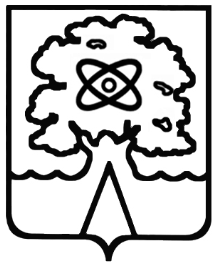 Администрация города Дубны Московской областиУправление народного образованияМуниципальное общеобразовательное учреждение «Средняя общеобразовательная школа №5 г.  Дубны Московской области» («Школа №5»)№ п/пТема урокаОсновное содержание темы, термины и понятияОсновное содержание темы, термины и понятияТип урока/Формы работыПланируемые результаты в соответствии с ФГОСПланируемые результаты в соответствии с ФГОСПланируемые результаты в соответствии с ФГОСДата проведенияДата проведения№ п/пТема урокаОсновное содержание темы, термины и понятияОсновное содержание темы, термины и понятияТип урока/Формы работыПредметные результатыУниверсальные учебные действия(УУД)Личностные результатыпланФакт1. ЛЕГКАЯ АТЛЕТИКА  8ч1. ЛЕГКАЯ АТЛЕТИКА  8ч1. ЛЕГКАЯ АТЛЕТИКА  8ч1. ЛЕГКАЯ АТЛЕТИКА  8ч1. ЛЕГКАЯ АТЛЕТИКА  8ч1. ЛЕГКАЯ АТЛЕТИКА  8ч1. ЛЕГКАЯ АТЛЕТИКА  8ч1Высокий старт до 10–15 м, бег с ускорением 30–40 м.  Техника безопасности.История физической культуры.Зарождение Олимпийских игр древности.Для чего нужен высокий старт?Цель:учить технике высокого старта,пробегать с максимальной скоростью 40 м Для чего нужен высокий старт?Цель:учить технике высокого старта,пробегать с максимальной скоростью 40 м Вводный ЗУННаучиться:выполнятьтехнику безопасности, технику высокого старта, пробегать с максимальной скоростью до 40 м.  Знать:историюфизической культуры.Зарождение Олимпийских игр древностиРегулятивные:овладение способностью принимать и сохранять цели и задачи учебной деятельности, поиска средств ее осуществления. Познавательные:общеучебные-формирование умений отвечать на простые вопросы учителя, находить нужную информацию в учебнике и дополнительной литературе.Коммуникативные:инициативное сотрудничество-участвовать в диалоге на уроке, умение слушать и понимать других.Нравственно-этическая ориентация - Формирование чувства гордости за свою Родину, российский народ и историю России, осознание своей этнической и национальной принадлежностиее позитивном влиянии на развитие человека.2Встречная эстафета,Скоростной бег до 40 м.История лёгкой атлетики.Что такое эстафета?Как правильно передавать эстафету?Цель:учить выполнять командные действия в эстафете.Что такое эстафета?Как правильно передавать эстафету?Цель:учить выполнять командные действия в эстафете.Научиться:передавать эстафету для развития координации движений в различных ситуациях.Знать:историю лёгкой атлетики.Регулятивные: Формирование умения планировать, контролировать и оценивать учебные действия в соответствии с поставленной задачей и условиями ее реализации; определять наиболее эффективные способы достижения результата.Познавательные:обще учебные-Формирование умений отвечать на простые вопросы учителя, находить нужную информацию в учебнике и дополнительной литературе.Коммуникативные: участвовать в диалоге на уроке, умение слушать и понимать другихСмыслобразование - адекватная мотивация учебной деятельности. Нравственно-этическая ориентация - умение избегать конфликтов и находить выходы из спорных ситуаций3Бег на результат 60 м. Эстафеты. Влияние физических упражнений на основные системы организма. Игра «Лапта»Что такое спринтерский бег?Цель:проверить навыки учащихся в беге на 60мЧто такое спринтерский бег?Цель:проверить навыки учащихся в беге на 60мКонусыМячиСвистокНаучиться:применять беговые упражнения для развития соответствующих физических качеств, выбирают индивидуальный режим физической нагрузки, контролируют её по частоте сердечных сокращений.Регулятивные: целеполагание - удерживать учебную задачу; осуществление учебных действий - использовать речь для регуляции своего действия; коррекция - вносить изменения в способ действия.Познавательные:обще учебные - ориентироваться в разнообразии способов решения задач.Коммуникативные: инициативное сотрудничество -проявлять активность во взаимодействии для решения коммуникативных и познавательных задач.Самоопределение - принятие образа«хорошего ученика», осознание ответственности за общее дело4Прыжки в длину с 7—9 шагов разбега.. Игра «Лапта»Для чего нужны прыжки в длину?Цель:обучить техникепрыжка в длинуДля чего нужны прыжки в длину?Цель:обучить техникепрыжка в длинуРулеткаКонусыМячиСвистокНаучиться:описывать технику выполнения прыжковых упражнений, осваивать её самостоятельно, выявлять и устранять характерные ошибки в процессе освоения.Регулятивные:овладение способностью принимать и сохранять цели и задачи учебной деятельности, поиска средств ее осуществления. Познавательные:обще учебные-формирование умений отвечать на простые вопросы учителя, находить нужную информацию в учебнике и дополнительной литературе.Коммуникативные: участвовать в диалоге на уроке, умение слушать и понимать других.Самоопределение - осознание своей этнической принадлежности. Нравственно-этическая ориентация - уважительное отношение к истории и культуре других народов5Прыжки в длину с разбегас 7—9 шагов разбега на результат.. Игра «Лапта»Какое физическое качество развивается при выполнении прыжков?Цель:проверить владение техникой прыжка в длинус 7—9 шагов разбега.Какое физическое качество развивается при выполнении прыжков?Цель:проверить владение техникой прыжка в длинус 7—9 шагов разбега.РулеткаКонусыМячиСвистокНаучиться:применять прыжковые упражнения для развития соответствующих физических способностей, выбирать индивидуальный режим физической нагрузки, контролировать её по частоте сердечных сокращений.Регулятивные: контроль и самоконтроль - сличать способ действия и его результат с заданным эталоном с целью обнаружения отклонений и отличий от эталона.Познавательные:обще учебные - выбирать наиболее эффективные способы решения задач.Коммуникативные: планирование учебного сотрудничества - задавать вопросы, обращаться за помощью; определять общую цель и пути ее достиженияСмысл образование - адекватная мотивация учебной деятельности. Нравственно-этическая ориентация - умение избегать конфликтов и находить выходы из спорных ситуаций6Метание теннисного мяча с места.Прыжки в высоту с 3—5 шагов разбега.Как технически правильно выполнять метание т/мяча?Цель:научить технике метания т/мячаКак технически правильно выполнять метание т/мяча?Цель:научить технике метания т/мячаСтойки для прыжковКонусыМячиСвистокНаучиться:описывать технику выполнения метательных упражнений, осваивать её самостоятельно, выявлять, и устраняют характерные ошибки в процессе освоения.Регулятивные: целеполагание - удерживать учебную задачу; осуществление учебных действий - использовать речь для регуляции своего действия; коррекция - вносить изменения в способ действия.Познавательные:обще учебные - ориентироваться в разнообразии способов решения задач.Коммуникативные: инициативное сотрудничество - проявлять активность во взаимодействии для решения коммуникативных и познавательных задач.Самоопределение - принятие образа«хорошего ученика», осознание ответственности за общее дело7Бросок и ловля набивного мяча (2 кг).Метание теннисного мяча. Игра «Лапта».Для чего выполняют упражнения с набивным мячом?Цель:научить технике броска и ловли набивного мячаДля чего выполняют упражнения с набивным мячом?Цель:научить технике броска и ловли набивного мячаКонусыМячиСвистокНаучиться:описывать технику выполнения метательных упражнений, осваивать её самостоятельноРегулятивные: прогнозирование - предвидеть возможности получения конкретного результата при решении задачи. Познавательные: информационные - получать и обрабатывать информацию; обще учебные - ставить и формулировать проблемы.Коммуникативные: взаимодействие - формулировать собственное мнение и позициюСамоопределение - осознание ответственности за общее благополучие, готовность следовать нормам здоровье- сберегающего поведения8Метание теннисного мяча в горизонтальную и вертикальную цель(1х1) с расстояния 6-8м.К какому физическому качеству относится меткость?Цель:совершенствоватьтехнику метания т/мяча в горизонтальную и вертикальную цельК какому физическому качеству относится меткость?Цель:совершенствоватьтехнику метания т/мяча в горизонтальную и вертикальную цельКонусыМячиСвистокНаучиться:применять метательные упражнения для развития соответствующих физических способностей; взаимодействоватьсо сверстниками в процессе совместного освоения метательных упражнений Регулятивные: целеполагание - удерживать учебную задачу; осуществление учебных действий - использовать речь для регуляции своего действия; коррекция - вносить изменения в способ действия.Познавательные:обще учебные - ориентироваться в разнообразии способов решения задач.Коммуникативные: инициативное сотрудничество - проявлять активность во взаимодействии для решения коммуникативных и познавательных задач.Смысл образование - адекватная мотивация учебной деятельности. Нравственно-этическая ориентация - умение избегать конфликтов и находить выходы из спорных ситуаций  2.  БАСКЕТБОЛ    8ч  2.  БАСКЕТБОЛ    8ч  2.  БАСКЕТБОЛ    8ч  2.  БАСКЕТБОЛ    8ч  2.  БАСКЕТБОЛ    8ч  2.  БАСКЕТБОЛ    8ч  2.  БАСКЕТБОЛ    8ч9Техника безопасности по баскетболу. Стойки и перемещения. История баскетбола.Где и когда впервые появилась игра в баскетбол?Цель:познакомить с историй баскетбола, выдающимися отечественными спортсменамиГде и когда впервые появилась игра в баскетбол?Цель:познакомить с историй баскетбола, выдающимися отечественными спортсменамиБ/мячиКонусыСвистокЗнать: историю баскетбола и  имена выдающихся отечественных спортсменов — олимпийских чемпионов. Научиться: основнымприёмами игры в баскетболРегулятивные: планирование - применять установленные правила в планировании способа решения задачи. Познавательные:общеучебные - контролировать и оценивать процесс в ходе выполнения упражнений. Коммуникативные: планирование учебного сотрудничества - задавать вопросы, обращаться за помощьюНравственно-этическая ориентация - уважительное отношение к чужому мнению Самоопределение - начальные навыки адаптации при изменении ситуации поставленных задач10Остановка двумя шагами и прыжком.Повороты без мяча и с мячом.Как техническиправильно выполняется остановка и поворот в баскетболе?Цель:учить технике остановок и поворотов.Как техническиправильно выполняется остановка и поворот в баскетболе?Цель:учить технике остановок и поворотов.Б/мячиКонусыСвистокНаучиться:описывать технику изучаемых игровых приёмов и действий, осваивать их самостоятельно, выявляя и устраняя типичные ошибки.Регулятивные:коррекция - вносить необходимые коррективы в действие после ег о завершения на основе его оценки и учета сделанных ошибок. Познавательные:общеучебные - ориентироваться в разнообразии способов решения задач; узнавать, называть и определять объекты и явления окружающей действительности в соответствии с содержанием учебного предмета. Коммуникативные: взаимодействие - формулировать собственное мнение и позицию; инициативное сотрудничество - формулировать свои затрудненияСмыслообразование - адекватная мотивация учебной деятельности. Нравственно-этическая ориентация - умение избегать конфликтов и находить выходы из спорных ситуаций11Остановки, повороты. Передача мяча от груди.Личная гигиена.Для чего нужно соблюдать личную гигиену? Как технически правильно передавать мяч от груди?Цель:научить технике передачи мяча от груди.Для чего нужно соблюдать личную гигиену? Как технически правильно передавать мяч от груди?Цель:научить технике передачи мяча от груди.Б/мячиКонусыСвистокНаучиться:Описывают технику изучаемых игровых приёмов и действий, осваивают их самостоятельно, выявляя и устраняя типичные ошибки.Регулятивные: прогнозирование — предвидеть возможности получения конкретного результата при решении задач.Познавательные:общеучебные - узнавать, называть и определять объекты и явления окружающей действительности в соответствии с содержанием учебных предметов. Коммуникативные: взаимодействие - строить для партнера понятные высказыванияСамоопределение - осознание своей этнической принадлежности. Нравственно-этическая ориентация - уважительное отношение к истории и культуре других народов12Ловля и передача мяча двумя руками от грудиКак технически правильно выполнять ловлю мяча?Цель:научить технике ловли мяча.Как технически правильно выполнять ловлю мяча?Цель:научить технике ловли мяча.Б/мячиКонусыСвистокНаучиться:взаимодействовать со сверстниками в процессе совместного освоения техники игровых приёмов и действий, соблюдать правила безопасностиРегулятивные: целеполагание - преобразовывать практическую задачу в образовательную.Познавательные:общеучебные - осознанно строить сообщения в устной форме.Коммуникативные: взаимодействие - задавать вопросы, формулировать свою позициюСамоопределение - принятие образа«хорошего ученика», осознание ответственности за общее дело13Передача одной рукой от плеча. Введение мяча.Слагаемые здорового образа жизниКак технически правильно выполняется техника передачи мяча от плеча?Цель:учить технике передачи мяча от плечаКак технически правильно выполняется техника передачи мяча от плеча?Цель:учить технике передачи мяча от плечаБ/мячиКонусыСвистокНаучиться:описывать технику изучаемых игровых приёмов и действий, осваивать их самостоятельно, выявляя и устраняя типичные ошибки.Регулятивные: коррекция - адекватно воспринимать предложения учителей, родителей и других людей по исправлению ошибок.Познавательные:общеучебные - самостоятельно выделять и формулировать познавательную цель; выбирать действия в соответствии с поставленной задачей и условиями ее реализации. Коммуникативные: инициативное сотрудничество - обращаться за помощью, формулировать свои затрудненияСмыслообразование - адекватная мотивация учебной деятельности. Нравственно-этическая ориентация - умение избегать конфликтов и находить выходы из спорных ситуаций14Ведение мяча в низкой, средней и высокой стойке на месте.Что такое низкая, средняя и высокая стойка в баскетболе?Цель:обучить технике низкой, средней и высокой стойке.Что такое низкая, средняя и высокая стойка в баскетболе?Цель:обучить технике низкой, средней и высокой стойке.Б/мячиКонусыСвистокНаучиться:описывать технику изучаемых игровых приёмов и действий, осваивать их самостоятельно, выявляя и устраняя типичные ошибки.Регулятивные: планирование - применять установленные правила в планировании способа решения задачи. Познавательные:общеучебные - контролировать и оценивать процесс в ходе выполнения упражнений. Коммуникативные:планирование учебного сотрудничества - задавать вопросы, обращаться за помощьюСамоопределение - самостоятельность и личная ответственность за свои поступки. Смыслообразование - самооценка на основе критериев успешности учебной деятельности15Ловля и передача в движении. Игры с элементами баскетбола.Какие основные приёмы игры в баскетбол вы знаете?Цель:закрепить технику ловли и передачи мяча в движении.Какие основные приёмы игры в баскетбол вы знаете?Цель:закрепить технику ловли и передачи мяча в движении.Б/мячиКонусыСвистокНаучиться:выполнять правила игры, уважительно относиться к сопернику и управлять своими эмоциями.Регулятивные: целеполагание - удерживать учебную задачу; осуществление учебных действий - использовать речь для регуляции своего действия; коррекция - вносить изменения в способ действия.Познавательные:общеучебные - ориентироваться в разнообразии способов решения задач.Коммуникативные: инициативное сотрудничество - проявлять активность во взаимодействии для решения коммуникативных и познавательных задач.Самоопределение - осознание ответственности за общее благополучие, готовность следовать нормам здоровье- сберегающего поведения16Ведение мяча внизкой, средней и высокой стойке на мест е. Бросок с места.Как технически правильно выполнять бросок с места?Цель:обучить технике броска с места.Как технически правильно выполнять бросок с места?Цель:обучить технике броска с места.Б/мячиКонусыСвистокНаучиться:выполнять правила игры, уважительно относиться к сопернику и управлять своими эмоциями.Регулятивные: планирование - применять установленные правила в планировании способа решения задачи. Познавательные:общеучебные - контролировать и оценивать процесс в ходе выполнения упражнений. Коммуникативные: планирование учебного сотрудничества - задавать вопросы, обращаться за помощьюСамоопределение - осознание своей этнической принадлежности. Нравственно-этическая ориентация - уважительное отношение к истории и культуре других народовГИМНАСТИКА  9 ЧАСОВГИМНАСТИКА  9 ЧАСОВГИМНАСТИКА  9 ЧАСОВГИМНАСТИКА  9 ЧАСОВГИМНАСТИКА  9 ЧАСОВГИМНАСТИКА  9 ЧАСОВГИМНАСТИКА  9 ЧАСОВГИМНАСТИКА  9 ЧАСОВГИМНАСТИКА  9 ЧАСОВГИМНАСТИКА  9 ЧАСОВ17Техника безопасности на уроках гимнастики, освоение строевых упражнений.История гимнастики.Что такое гимнастика?Что такое строй, колонна?Цель: учить  различать строевые команды, чётко выполнять строевые приёмы.Что такое гимнастика?Что такое строй, колонна?Цель: учить  различать строевые команды, чётко выполнять строевые приёмы.МатыКонусыСвистокНаучиться:выполнять организующие строевые команды и приёмы.Знать: историю гимнастики, имена выдающихся спортсменов.Регулятивные: планирование-выбирать действия в соответствии с поставленной задачей и условиями её реализации.Познавательные: общеучебные–самостоятельно выделять и формулировать познавательную цель.Коммуникативные:инициативноесотрудничество - ставить вопросы, обращаться за помощью; проявлять активность  во взаимодействии для решения коммуникативных задач.Формирование и проявление положительных качеств личности, дисциплинированности, трудолюбия и упорства в достижении поставленной цели. 18Перестроение из колонны по одному в колонну по четыре дроблением и сведением.Для чего нужно уметь перестраиваться на уроке физкультуры? Цель:учить перестроению из колонны по одному в колонну по четыреДля чего нужно уметь перестраиваться на уроке физкультуры? Цель:учить перестроению из колонны по одному в колонну по четыреМатыКонусыСвистокНаучиться:различатьстроевые команды, чётко выполнять строевые приёмыРегулятивные: контроль и самоконтроль - сличать способ действия и его результат с заданным эталоном с целью обнаружения отклонений и отличий от эталона.Познавательные:общеучебные - ориентироваться в разнообразии способов решения задач.Коммуникативные: инициативное сотрудничество - формулировать свои затрудненияСамоопределение - принятие образа «хорошего ученика», осознание ответственности за общее дело19Общеразвивающие упражнений в парах. Сочетание движений руками с ходьбой на месте и в движении.Как влияют общеразвивающие упражнения на здоровье человека?Цель:разучить общеразвивающие упражнения в парахКак влияют общеразвивающие упражнения на здоровье человека?Цель:разучить общеразвивающие упражнения в парахМатыКонусыСвистокНаучиться:описывать технику общеразвивающих упражнений, составлять комбинации из числа разученных упражненийРегулятивные: планирование - применять установленные правила в планировании способа решения задачи. Познавательные:общеучебные - контролировать и оценивать процесс в ходе выполнения упражнений. Коммуникативные: планирование учебного сотрудничества - задавать вопросы, обращаться за помощьюСамоопределение - начальные навыки адаптации в динамично изменяющемся мире20Освоение опорных прыжков:вскок в упор присев; соскок прогнувшись.Что такое опорный прыжок?Цель:учить технике опорного прыжка.Что такое опорный прыжок?Цель:учить технике опорного прыжка.МатыКозёлКонусыСвистокНаучиться: описывать технику данных упражнений, соблюдать правила безопасностиРегулятивные: целеполагание-формулировать и удерживать учебную задачу; планирование- выбирать действия в соответствии с поставленной задачей и условиями её реализации.Познавательные:общеучебные-самостоятельно выделять и формулировать поставленную цель.Коммуникативные:Инициативное сотрудничество - ставить вопросы, обращаться за помощью.Нравственно-этическая ориентация - навыки сотрудничества в разных ситуациях, умение не создавать конфликтных ситуаций и находить правильное решение.21Освоение акробатических упражнений: кувырок вперёд и назад, стойка на лопатках. Страховка. Что такое акробатика?Какие физические качества она развивает?Цель:научить технике кувырка вперёд и назад, стойке на  лопатках.Что такое акробатика?Какие физические качества она развивает?Цель:научить технике кувырка вперёд и назад, стойке на  лопатках.МатыКонусыСвистокНаучиться: выполнять действия по образцу, описывать технику данных упражнений, развивать силовые, координационные способности,гибкость.Регулятивные: целеполагание - формулировать и удерживать учебную задачу; планирование - выбирать действия в соответствии с поставленной задачей и условиями её реализации.Познавательные:общеучебные - самостоятельно выделять и формулировать поставленную цель.Коммуникативные:инициативное сотрудничество - ставить вопросы, обращаться за помощью.Смыслообразование  - самооценка на основе критериев успешной деятельностиСамоопределение — готовность и способность обучающихся к саморазвитию22Опорные прыжки. Упражнения для развития гибкости.Чем отличается вис от упора?Цель:совершенствовать технику опорного прыжкаЧем отличается вис от упора?Цель:совершенствовать технику опорного прыжкаМатыКозёлСвистокНаучиться:описывать технику данных упражнений и составлять гимнастические комбинации из числа разученных упражненийРегулятивные: планирование - применять установленные правила в планировании способа решения задачи. Познавательные:общеучебные - контролировать и оценивать процесс в ходе выполнения упражнений. Коммуникативные: планирование учебного сотрудничества - задавать вопросы, обращаться за помощьюСамоопределение - осознание ответственности за общее благополучие, готовность следовать нормам здоровье- сберегающего поведения23 Опорные прыжки на результат. Упражнения  на гимнастической стенке. Правила самоконтроля.Как технически правильно выполнять опорный прыжок через козла?Цель:проверить технику опорного прыжкаКак технически правильно выполнять опорный прыжок через козла?Цель:проверить технику опорного прыжкаМатыКозёлСвистокНаучиться:описывать технику данных упражнений, соблюдать правила безопасностиРегулятивные: контроль и самоконтроль - сличать способ действия и его результат с заданным эталоном с целью обнаружения отклонений и отличий от эталона.Познавательные:общеучебные - выбирать наиболее эффективные способы решения задач.Коммуникативные: планирование учебного сотрудничества - задавать вопросы, обращаться за помощью; определять общую цель и пути ее достиженияСамоопределение - начальные навыки адаптации в динамично изменяющемся мире24Выполнение акробатической комбинации на результат.Что такое группировка?Цель:проверить технику акробатической комбинацииЧто такое группировка?Цель:проверить технику акробатической комбинацииМатыКонусСвистокНаучиться:выполнять акробатические комбинации из числа хорошо освоенных упражнений на оценкуРегулятивные: осуществление учебных действий - выполнять учебные действия в материализованной форме; коррекция - вносить необходимые изменения и дополнения.Познавательные:общеучебные - ставить и формулировать проблемы. Коммуникативные: инициативное сотрудничество - задавать вопросы, проявлять активность; использовать речь для регуляции своего действияСмыслообразование - адекватная мотивация учебной деятельности. Нравственно-этическая ориентация - умение избегать конфликтов и находить выходы из спорных ситуаций25Гимнастическая полоса препятствий.Значение гимнастических упражнений для сохранения правильной осанкиКак влияют гимнастические упражнения на формирование правильной осанки?Цель:формировать правильную осанкуКак влияют гимнастические упражнения на формирование правильной осанки?Цель:формировать правильную осанкуМатыКонусСвистокСкамейкиНаучиться:раскрыватьзначение гимнастических упражнений для сохранения правильной осанки, развития физических способностей.Регулятивные: прогнозирование — предвидеть возможности получения конкретного результата при решении задач.Познавательные:общеучебные - узнавать, называть и определять объекты и явления окружающей действительности в соответствии с содержанием учебных предметов. Коммуникативные: взаимодействие - строить для партнера понятные высказыванияСамоопределение - начальные навыки адаптации в динамично изменяющемся миреБАДМИНТОН -  7 ЧАСОВБАДМИНТОН -  7 ЧАСОВБАДМИНТОН -  7 ЧАСОВБАДМИНТОН -  7 ЧАСОВБАДМИНТОН -  7 ЧАСОВБАДМИНТОН -  7 ЧАСОВБАДМИНТОН -  7 ЧАСОВБАДМИНТОН -  7 ЧАСОВБАДМИНТОН -  7 ЧАСОВ26Хват ракети.Стойка игрокаЖоглирование открытой, закрытой стороной.Подвижные игры.Для чего нужно соблюдать личную гигиену? Как технически правильно выполнять жонглирование?Цель:научить технике игровой стойки.Для чего нужно соблюдать личную гигиену? Как технически правильно выполнять жонглирование?Цель:научить технике игровой стойки.ВоланыРакеткиб/сеткаНаучиться:Описывают технику изучаемых игровых приёмов и действий, осваивают их самостоятельно, выявляя и устраняя типичные ошибки.Регулятивные: прогнозирование — предвидеть возможности получения конкретного результата при решении задач.Познавательные:общеучебные - узнавать, называть и определять объекты и явления окружающей действительности в соответствии с содержанием учебных предметов. Коммуникативные: взаимодействие - строить для партнера понятные высказыванияСамоопределение - осознание своей этнической принадлежности. Нравственно-этическая ориентация - уважительное отношение к истории и культуре других народов27Жоглирование открытой, закрытой стороной.Удары справа  (правильно попасть по волану и послать его за сетку)Как технически правильно выполнять удар справа?Цель:научить технике «без ударного» приёмаКак технически правильно выполнять удар справа?Цель:научить технике «без ударного» приёмаВоланыРакеткиб/сеткаНаучиться:взаимодействовать со сверстниками в процессе совместного освоения техники игровых приёмов и действий, соблюдать правила безопасностиРегулятивные: целеполагание - преобразовывать практическую задачу в образовательную.Познавательные:общеучебные - осознанно строить сообщения в устной форме.Коммуникативные: взаимодействие - задавать вопросы, формулировать свою позициюСамоопределение - принятие образа«хорошего ученика», осознание ответственности за общее дело28Удары с слева (правильно попасть по волану и послать его за сетку)Как технически правильно выполнять удар слева?Цель:научить технике «без ударного» приёмаКак технически правильно выполнять удар слева?Цель:научить технике «без ударного» приёмаВоланыРакеткиб/сеткаНаучиться:описывать технику изучаемых игровых приёмов и действий, осваивать их самостоятельно, выявляя и устраняя типичные ошибки.Регулятивные: коррекция - адекватно воспринимать предложения учителей, родителей и других людей по исправлению ошибок.Познавательные:общеучебные - самостоятельно выделять и формулировать познавательную цель; выбирать действия в соответствии с поставленной задачей и условиями ее реализации. Коммуникативные: инициативное сотрудничество - обращаться за помощью, формулировать свои затрудненияСмыслообразование - адекватная мотивация учебной деятельности. Нравственно-этическая ориентация - умение избегать конфликтов и находить выходы из спорных ситуаций29Удар снизу закрытой стороной (послать волан за сетку)Как технически правильно выполнять удар снизу?Цель:научить технике «без ударного» приёмаКак технически правильно выполнять удар снизу?Цель:научить технике «без ударного» приёмаВоланыРакеткиб/сеткаНаучиться:описывать технику изучаемых игровых приёмов и действий, осваивать их самостоятельно, выявляя и устраняя типичные ошибки.Регулятивные: коррекция - адекватно воспринимать предложения учителей, родителей и других людей по исправлению ошибок.Познавательные:общеучебные - самостоятельно выделять и формулировать познавательную цель; выбирать действия в соответствии с поставленной задачей и условиями ее реализации. Коммуникативные: инициативное сотрудничество - обращаться за помощью, формулировать свои затрудненияСмыслообразование - адекватная мотивация учебной деятельности. Нравственно-этическая ориентация - умение избегать конфликтов и находить выходы из спорных ситуаций30Подача на технику ( правильно выполнить и послать волан за сетку )Как технически правильно выполнять подачу закрытой стороной?Цель:научить технике подачи.Как технически правильно выполнять подачу закрытой стороной?Цель:научить технике подачи.ВоланыРакеткиб/сеткаНаучиться:описывать технику изучаемых игровых приёмов и действий, осваивать их самостоятельно, выявляя и устраняя типичные ошибки.Регулятивные: планирование - применять установленные правила в планировании способа решения задачи. Познавательные:общеучебные - контролировать и оценивать процесс в ходе выполнения упражнений. Коммуникативные:планирование учебного сотрудничества - задавать вопросы, обращаться за помощьюСамоопределение - самостоятельность и личная ответственность за свои поступки. Смыслообразование - самооценка на основе критериев успешности учебной деятельности31Слабый удар сверху, с набрасыванияКак технически правильно выполнять слабый удар?Цель:научить технике удара сверху при котором волан летит сверху внизКак технически правильно выполнять слабый удар?Цель:научить технике удара сверху при котором волан летит сверху внизВоланыРакеткиб/сеткаНаучиться:описывать технику изучаемых игровых приёмов и действий, осваивать их самостоятельно, выявляя и устраняя типичные ошибки.Регулятивные: планирование - применять установленные правила в планировании способа решения задачи. Познавательные:общеучебные - контролировать и оценивать процесс в ходе выполнения упражнений. Коммуникативные:планирование учебного сотрудничества - задавать вопросы, обращаться за помощьюСамоопределение - самостоятельность и личная ответственность за свои поступки. Смыслообразование - самооценка на основе критериев успешности учебной деятельности32Учебные и соревновательные игры.Как технически правильно выполнять игровые действия?Цель:обучать тактическим дйствиямКак технически правильно выполнять игровые действия?Цель:обучать тактическим дйствиямВоланыРакеткиб/сеткаНаучиться:выполнятьправила игры, уважительно относиться к сопернику и управлять своими эмоциями.Регулятивные: целеполагание - формулировать учебные задачи вместе с учителем; коррекция - вносить изменения в план действия. Познавательные:общеучебные - определять, где применяются действия с мячом; ставить, формулировать и решать проблемы.Коммуникативные: планирование учебного сотрудничества - задавать вопросы; управление коммуникацией — координировать и принимать различные позиции во взаимодействииСмыслообразование - адекватная мотивация учебной деятельности. Нравственно-этиче-ская ориентация - умение избегать конфликтов и находить выходы из спорных ситуацийЛЫЖНАЯ ПОДГОТОВКА -8 Ч.,      ВОЛЕЙБОЛ – 12 Ч.ЛЫЖНАЯ ПОДГОТОВКА -8 Ч.,      ВОЛЕЙБОЛ – 12 Ч.ЛЫЖНАЯ ПОДГОТОВКА -8 Ч.,      ВОЛЕЙБОЛ – 12 Ч.ЛЫЖНАЯ ПОДГОТОВКА -8 Ч.,      ВОЛЕЙБОЛ – 12 Ч.ЛЫЖНАЯ ПОДГОТОВКА -8 Ч.,      ВОЛЕЙБОЛ – 12 Ч.ЛЫЖНАЯ ПОДГОТОВКА -8 Ч.,      ВОЛЕЙБОЛ – 12 Ч.ЛЫЖНАЯ ПОДГОТОВКА -8 Ч.,      ВОЛЕЙБОЛ – 12 Ч.ЛЫЖНАЯ ПОДГОТОВКА -8 Ч.,      ВОЛЕЙБОЛ – 12 Ч.ЛЫЖНАЯ ПОДГОТОВКА -8 Ч.,      ВОЛЕЙБОЛ – 12 Ч.33История волейбола.Стойка и перемещения. Правила техники безопасностиИстория волейбола.Стойка и перемещения. Правила техники безопасностиГде и когда впервые появилась игра в волейбол?Цель:Познакомить с историей волейбола.В/мячиКонусыСвистокЗнать:историю волейбола и имена выдающихся отечественных волейболистов -олимпийских чемпионов.Научиться: основным приёмами игры в волейболРегулятивные: коррекция - вносить необходимые коррективы в действие после его завершения на основе его оценки и учета сделанных ошибок. Познавательные:общеучебные - ориентироваться в разнообразии способов решения задач; узнавать, называть и определять объекты и явления окружающей действительности в соответствии с содержанием учебного предмета. Коммуникативные: взаимодействие - формулировать собственное мнение и позицию; инициативное сотрудничество - формулировать свои затрудненияСмыслообразование - адекватная мотивация учебной деятельности. Нравственно-этическая ориентация - умение избегать конфликтов и находить выходы из спорных ситуаций34Инструктаж по технике безопасности на лыжах.Попеременный двухшажный ход.Инструктаж по технике безопасности на лыжах.Попеременный двухшажный ход.Что такое лыжная подготовка?Одежда, обувь, лыжный инвентарьЦель: Правила поведения во время занятий.Одежда, обувь, лыжный инвентарьЗнать: историю развития лыж и  имена выдающихся отечественных спортсменов — олимпийских чемпионов. Научиться: основным приёмам лыжных ходов, спусков, подъёмов.Регулятивные: планирование - применять установленные правила в планировании способа решения задачи. Познавательные:общеучебные - контролировать и оценивать процесс в ходе выполнения упражнений. Коммуникативные: планирование учебного сотрудничества - задавать вопросы, обращаться за помощьюНравственно-этическая ориентация - уважительное отношение к чужому мнению Самоопределение - начальные навыки адаптации при изменении ситуации поставленных задач35Попеременный двухшажный ход.Попеременный двухшажный ход.Как техническиправильно выполняется техника 2-хшажнного хода?Цель:учить технике лыжного хода.Одежда, обувь, лыжный инвентарьНаучиться:описывать технику изучаемых   действий, осваивать их самостоятельно, выявляя и устраняя типичные ошибки.Регулятивные:коррекция - вносить необходимые коррективы в действие после ег о завершения на основе его оценки и учета сделанных ошибок. Познавательные:общеучебные - ориентироваться в разнообразии способов решения задач; узнавать, называть и определять объекты и явления окружающей действительности в соответствии с содержанием учебного предмета. Коммуникативные: взаимодействие - формулировать собственное мнение и позицию; инициативное сотрудничество - формулировать свои затрудненияСмыслообразование - адекватная мотивация учебной деятельности. Самоопределение - начальные навыки адаптации при изменении ситуации поставленных задач36Поворот переступанием. Техника попеременного двушажного хода.Поворот переступанием. Техника попеременного двушажного хода.Как техническиправильно выполняется техника поворота переступанием?Цель:учить технике лыжного хода, поворотаОдежда, обувь, лыжный инвентарьНаучиться:описывать технику изучаемых приёмов и действий, осваивать их самостоятельно, выявляя и устраняя типичные ошибкиРегулятивные:коррекция - вносить необходимые коррективы в действие после ег о завершения на основе его оценки и учета сделанных ошибок. Познавательные:общеучебные - ориентироваться в разнообразии способов решения задач; узнавать, называть и определять объекты и явления окружающей действительности в соответствии с содержанием учебного предмета. Коммуникативные: взаимодействие - формулировать собственное мнение и позицию; инициативное сотрудничество - формулировать свои затрудненияСмыслообразование - адекватная мотивация учебной деятельности. Самоопределение - начальные навыки адаптации при изменении ситуации поставленных задач37Основные приёмы игры в волейбол. Передача мяча сверху двумя руками на месте и после перемещения вперёд.Основные приёмы игры в волейбол. Передача мяча сверху двумя руками на месте и после перемещения вперёд.Чем отличается высокая стойка волейболиста от низкой?Цель:учить  основным приёмам волейбола.Б/мячиКонусыСвистокНаучиться:описывать технику изучаемых игровых приёмов и действий, осваивать их самостоятельно, выявляя и устраняя типичные ошибки.Регулятивные: планирование - применять установленные правила в планировании способа решения задачи. Познавательные : общеучебные - контролировать и оценивать процесс в ходе выполнения упражнений. Коммуникативные: планирование учебного сотрудничества - задавать вопросы, обращаться за помощьюСамоопределение - принятие образа«хорошего ученика», осознание ответственности за общее дело38Одновременно бесшажный ход.Подъем на склон елочкойОдновременно бесшажный ход.Подъем на склон елочкойКак технически правильно выполняется техника подъёма на склон?Цель:учить технике лыжного хода, подъёма «ёлочкой»Одежда, обувь, лыжный инвентарьНаучиться:описывать технику данного упражнения, соблюдать правила безопасностиРегулятивные: контроль и самоконтроль - сличать способ действия и его результат с заданным эталоном с целью обнаружения отклонений и отличий от эталона.Познавательные: общеучебные - выбирать наиболее эффективные способы решения задач.Коммуникативные: планирование учебного сотрудничества - задавать вопросы, обращаться за помощью; определять общую цель и пути ее достиженияСамоопределение - начальные навыки адаптации в динамично изменяющемся мире39Основные приёмы игры в волейбол. Передача мяча сверху двумя руками на месте и после перемещения вперёд.Основные приёмы игры в волейбол. Передача мяча сверху двумя руками на месте и после перемещения вперёд.Чем отличается высокая стойка волейболиста от низкой?Цель:учить  основным приёмам волейбола.Б/мячиКонусыСвистокНаучиться:описывать технику изучаемых игровых приёмов и действий, осваивать их самостоятельно, выявляя и устраняя типичные ошибки.Регулятивные: планирование - применять установленные правила в планировании способа решения задачи. Познавательные : общеучебные - контролировать и оценивать процесс в ходе выполнения упражнений. Коммуникативные: планирование учебного сотрудничества - задавать вопросы, обращаться за помощьюСамоопределение - принятие образа«хорошего ученика», осознание ответственности за общее дело40Торможение и поворот плугом Техника лыжных ходов.Торможение и поворот плугом Техника лыжных ходов.Как технически правильно выполняется техника торможения?Цель:учить технике торможения.Одежда, обувь, лыжный инвентарьНаучиться:описывать технику изучаемых игровых приёмов и действий, осваивать их самостоятельно, выявляя и устраняя типичные ошибки.Регулятивные: планирование - применять установленные правила в планировании способа решения задачи. Познавательные : общеучебные - контролировать и оценивать процесс в ходе выполнения упражнений. Коммуникативные: планирование учебного сотрудничества - задавать вопросы, обращаться за помощьюСамоопределение - принятие образа«хорошего ученика», осознание ответственности за общее дело41Основные приёмы игры в волейбол. Передача мяча сверху двумя руками на месте и после перемещения вперёд.Основные приёмы игры в волейбол. Передача мяча сверху двумя руками на месте и после перемещения вперёд.Чем отличается высокая стойка волейболиста от низкой?Цель:учить  основным приёмам волейбола.Б/мячиКонусыСвистокНаучиться:описывать технику изучаемых игровых приёмов и действий, осваивать их самостоятельно, выявляя и устраняя типичные ошибки.Регулятивные: планирование - применять установленные правила в планировании способа решения задачи. Познавательные : общеучебные - контролировать и оценивать процесс в ходе выполнения упражнений. Коммуникативные: планирование учебного сотрудничества - задавать вопросы, обращаться за помощьюСамоопределение - принятие образа«хорошего ученика», осознание ответственности за общее дело42Зачет: техника попеременно двухшажного хода.Дистанция 1 км.Зачет: техника попеременно двухшажного хода.Дистанция 1 км.Цель:учить технике лыжного ходаОдежда, обувь, лыжный инвентарьНаучиться:описывать технику изучаемых приёмов и действий, осваивать их самостоятельно, выявляя и устраняя типичные ошибкиРегулятивные :           коррекция - вносить необходимые коррективы в действие после ег о завершения на основе его оценки и учета сделанных ошибок. Познавательные :общеучебные - ориентироваться в разнообразии способов решения задач; узнавать, называть и определять объекты и явления окружающей действительности в соответствии с содержанием учебного предмета. Коммуникативные: взаимодействие - формулировать собственное мнение и позицию; инициативное сотрудничество - формулировать свои затрудненияСмыслообразование - адекватная мотивация учебной деятельности. Самоопределение - начальные навыки адаптации при изменении ситуации поставленных задач43Передача мяча над собой. То же через сетку.Передача мяча над собой. То же через сетку.Как технически правильно выполняется передача мяча над собой?Цель:обучить технике передачи мяча над собойБ/мячиКонусыСвистокНаучиться:описывать технику изучаемых игровых приёмов и действий, осваивать их самостоятельно, выявляя и устраняя типичные ошибки.Регулятивные: осуществление учебных действий - выполнять учебные действия в материализованной форме; коррекция - вносить необходимые изменения и дополнения.Познавательные:общеучебные - ставить и формулировать проблемы. Коммуникативные: инициативное сотрудничество - задавать вопросы, проявлять активность; использовать речь для регуляции своего действияСамоопределение - осознание ответственности за общее благополучие, готовность следовать нормам здоровье- сберегающего поведения44Зачет дистанция     Спуски и подъемыЗачет дистанция     Спуски и подъемыКак технически правильно выполняется техника лыжных ходов, спусков и подъёмов?Цель:учить технике.Одежда, обувь, лыжный инвентарьНаучиться:описывать технику изучаемых игровых приёмов и действий, осваивать их самостоятельно, выявляя и устраняя типичные ошибки.Регулятивные: планирование - применять установленные правила в планировании способа решения задачи. Познавательные:общеучебные - контролировать и оценивать процесс в ходе выполнения упражнений. Коммуникативные: планирование учебного сотрудничества - задавать вопросы, обращаться за помощьюСамоопределение - принятие образа«хорошего ученика», осознание ответственности за общее дело45Передача мяча через сетку. Ходьба, бег и выполнение заданий (сесть на пол, встать, подпрыгнуть и др.).Передача мяча через сетку. Ходьба, бег и выполнение заданий (сесть на пол, встать, подпрыгнуть и др.).Как технически правильно выполняется передача мяча через сетку?Цель:научить передаче мяча через сетку.Б/мячиКонусыСвистокНаучиться:описывать технику изучаемых игровых приёмов и действий, осваивать их самостоятельно, выявляя и устраняя типичные ошибки.Регулятивные: целеполагание - удерживать учебную задачу; осуществление учебных действий - использовать речь для регуляции своего действия; коррекция - вносить изменения в способ действия.Познавательные:общеучебные - ориентироваться в разнообразии способов решения задач.Коммуникативные: инициативное сотрудничество - проявлять активность во взаимодействии для решения коммуникативных и познавательных задач.Самоопределение - принятие образа«хорошего ученика», осознание ответственности за общее дело46Дистанция     2 кмСпуски и подъемыДистанция     2 кмСпуски и подъемыКак технически правильно выполняется техника лыжных ходов, спусков и подъёмов?Цель:учить технике.Одежда, обувь, лыжный инвентарьНаучиться:описывать технику изучаемых игровых приёмов и действий, осваивать их самостоятельно, выявляя и устраняя типичные ошибки.Регулятивные: осуществление учебных действий - выполнять учебные действия в материализованной форме; коррекция - вносить необходимые изменения и дополнения.Познавательные: общеучебные - ставить и формулировать проблемы. Коммуникативные: инициативное сотрудничество - задавать вопросы, проявлять активность; использовать речь для регуляции своего действияСамоопределение - осознание ответственности за общее благополучие, готовность следовать нормам здоровье- сберегающего поведения47Игровые упражнения. Игра волейбол по упрощённым правилам.Игровые упражнения. Игра волейбол по упрощённым правилам.Сколько основных приёмов в волейболе?Цель:учить игре в волейбол по упрощённым правиламБ/мячиКонусыСвистокНаучиться:взаимодействовать со сверстниками в процессе совместного освоения техники игровых приёмов и действий, соблюдать правила безопасностиРегулятивные: планирование - применять установленные правила в планировании способа решения задачи. Познавательные:общеучебные - контролировать и оценивать процесс в ходе выполнения упражнений. Коммуникативные: планирование учебного сотрудничества - задавать вопросы, обращаться за помощьюСамоопределение - осознание своей этнической принадлежности. Нравственно-этическая ориентация - уважительное отношение к истории и культуре других народов48Нижняя прямая подача мяча с расстояния 3—6 м от сетки. Эстафеты с элементами волейбола.Нижняя прямая подача мяча с расстояния 3—6 м от сетки. Эстафеты с элементами волейбола.Как технически правильно выполняется нижняя прямая подача?Цель:учить технике нижней подачи мяча.Б/мячиКонусыСвистокНаучиться:описывать технику изучаемых игровых приёмов и действий, осваивать их самостоятельно, выявляя и устраняя типичные ошибки.Регулятивные: контроль и самоконтроль - сличать способ действия и его результат с заданным эталоном с целью обнаружения отклонений и отличий от эталона.Познавательные:общеучебные - выбирать наиболее эффективные способы решения задач.Коммуникативные: планирование учебного сотрудничества - задавать вопросы, обращаться за помощью; определять общую цель и пути ее достиженияСмыслообразование - адекватная мотивация учебной деятельности. Нравственно-этическая ориентация - умение избегать конфликтов и находить выходы из спорных ситуаций49Комбинации из основных элементов волейбола-на результат.Комбинации из основных элементов волейбола-на результат.Какой способ подачи рекомендуется начинающим волейболистам? Цель:проверить основные элементы техники в волейболе.Б/мячиКонусыСвистокНаучиться:выполнять на оценку основные технические действия и приёмы игры волейбол в условиях учебной и игровой деятельностиРегулятивные: целеполагание - преобразовывать практическую задачу в образовательную.Познавательные:общеучебные - осознанно строить сообщения в устной форме.Коммуникативные: взаимодействие - задавать вопросы, формулировать свою позициюСмыслообразование - адекватная мотивация учебной деятельности. Нравственно-этическая ориентация - умение избегать конфликтов и находить выходы из спорных ситуаций50Комбинации из основных элементов волейбола-на результат.Комбинации из основных элементов волейбола-на результат.Какой способ подачи рекомендуется начинающим волейболистам? Цель:проверить основные элементы техники в волейболе.Б/мячиКонусыСвистокНаучиться:выполнять на оценку основные технические действия и приёмы игры волейбол в условиях учебной и игровой деятельностиРегулятивные: целеполагание - преобразовывать практическую задачу в образовательную.Познавательные:общеучебные - осознанно строить сообщения в устной форме.Коммуникативные: взаимодействие - задавать вопросы, формулировать свою позициюСмыслообразование - адекватная мотивация учебной деятельности. Нравственно-этическая ориентация - умение избегать конфликтов и находить выходы из спорных ситуаций51Позиционное нападение.Терминология избранной спортивной игры.Позиционное нападение.Терминология избранной спортивной игры.Что такое позиционное нападение?Назовите термины волейбола?Цель: учить тактике позиционного нападенияБ/мячиКонусыСвистокНаучиться:владеть терминологией, относящейся к избранной спортивной игре, соблюдать правила безопасностиРегулятивные: контроль и самоконтроль - сличать способ действия и его результат с заданным эталоном с целью обнаружения отклонений и отличий от эталона.Познавательные:общеучебные - ориентироваться в разнообразии способов решения задач.Коммуникативные: инициативное сотрудничество - формулировать свои затрудненияСамоопределение - осознание ответственности за общее благополучие, готовность следовать нормам здоровье- сберегающего поведения52Мини-волейболМини-волейболКакой способ игры рекомендуется начинающим волейболистам? Цель:проверить основные элементы техники в волейболе.Б/мячиКонусыСвистокНаучиться:выполнять на оценку основные технические действия и приёмы игры волейбол в условиях учебной и игровой деятельностиРегулятивные: целеполагание - преобразовывать практическую задачу в образовательную.Познавательные:общеучебные - осознанно строить сообщения в устной форме.Коммуникативные: взаимодействие - задавать вопросы, формулировать свою позициюСмыслообразование - адекватная мотивация учебной деятельности. Нравственно-этическая ориентация - умение избегать конфликтов и находить выходы из спорных ситуацийБАСКЕТБОЛ -6 Ч.БАСКЕТБОЛ -6 Ч.БАСКЕТБОЛ -6 Ч.БАСКЕТБОЛ -6 Ч.БАСКЕТБОЛ -6 Ч.БАСКЕТБОЛ -6 Ч.БАСКЕТБОЛ -6 Ч.БАСКЕТБОЛ -6 Ч.БАСКЕТБОЛ -6 Ч.53Ведение мяча в низкой средней и высокой стойке на мест е. Бросок с места.Ведение мяча в низкой средней и высокой стойке на мест е. Бросок с места.Как технически правильно выполнять бросок с места?Цель:обучить технике броска с места.Б/мячиКонусыСвистокНаучиться:выполнять правила игры, уважительно относиться к сопернику и управлять своими эмоциями.Регулятивные: планирование - применять установленные правила в планировании способа решения задачи. Познавательные:общеучебные - контролировать и оценивать процесс в ходе выполнения упражнений. Коммуникативные: планирование учебного сотрудничества - задавать вопросы, обращаться за помощьюСамоопределение - осознание своей этнической принадлежности. Нравственно-этическая ориентация - уважительное отношение к истории и культуре других народов54Тактика свободного нападения.Игры и игровые задания 2:1, 3:1, 3:2, 3:3.Тактика свободного нападения.Игры и игровые задания 2:1, 3:1, 3:2, 3:3.Что такое тактика свободного нападения?Цель:обучить тактике свободного нападения.Б/мячиКонусыСвистокНаучиться:взаимодействовать со сверстниками в процессе совместного освоения тактики игровых действий,Регулятивные: прогнозирование — предвидеть возможности получения конкретного результата при решении задач.Познавательные:общеучебные - узнавать, называть и определять объекты и явления окружающей действительности в соответствии с содержанием учебных предметов. Коммуникативные: взаимодействие - строить для партнера понятные высказыванияНравственно-этическая ориентация - уважительное отношение к чужому мнению.55Тактика свободного нападения.Игры и игровые задания 2:1, 3:1, 3:2, 3:3.Тактика свободного нападения.Игры и игровые задания 2:1, 3:1, 3:2, 3:3.Что такое тактика свободного нападения?Цель:обучить тактике свободного нападения.Б/мячиКонусыСвистокНаучиться:взаимодействовать со сверстниками в процессе совместного освоения тактики игровых действий,Регулятивные: прогнозирование — предвидеть возможности получения конкретного результата при решении задач.Познавательные:общеучебные - узнавать, называть и определять объекты и явления окружающей действительности в соответствии с содержанием учебных предметов. Коммуникативные: взаимодействие - строить для партнера понятные высказыванияНравственно-этическая ориентация - уважительное отношение к чужому мнению.56Позиционное нападение (5:0) без изменения позиций игроков. Позиционное нападение (5:0) без изменения позиций игроков. Что такое  позиционное нападение?Цель:обучить тактике позиционного нападенияБ/мячиКонусыСвистокНаучиться:взаимодействовать со сверстниками в процессе совместного освоения тактики игровых действий,Регулятивные: целеполагание - удерживать учебную задачу; осуществление учебных действий - использовать речь для регуляции своего действия; коррекция - вносить изменения в способ действия.Познавательные:общеучебные - ориентироваться в разнообразии способов решения задач.Коммуникативные: инициативное сотрудничество - проявлять активность во взаимодействии для решения коммуникативных и познавательных задач.Самоопределение - принятие образа«хорошего ученика», осознание ответственности за общее дело57Комбинация из освоенных элементов: ловля, передача, ведение, бросок.Комбинация из освоенных элементов: ловля, передача, ведение, бросок.Какие физические качества развивает игра баскетбол?Цель:совершенствование техники ловли, передачи, ведения, бросков.Б/мячиКонусыСвистокНаучиться:моделировать технику освоенных игровых действий и приёмов, варьировать её в зависимости от ситуаций и условий, возникающих в процессе игровой деятельностиРегулятивные: целеполагание - формулировать учебные задачи вместе с учителем; коррекция - вносить изменения в план действия.          Познавательные:общеучебные - определять, где применяются действия с мячом; ставить, формулировать и решать проблемы.Коммуникативные: планирование учебного сотрудничества - задавать вопросы; управление коммуникацией — координировать и принимать различные позиции во взаимодействииСамоопределение - осознание ответственности за общее благополучие, готовность следовать нормам здоровье- сберегающего поведения58Комбинация из освоенных элементов: ловля, передача, ведение, бросок.Комбинация из освоенных элементов: ловля, передача, ведение, бросок.Какие физические качества развивает игра баскетбол?Цель:совершенствование техники ловли, передачи, ведения, бросков.Б/мячиКонусыСвистокНаучиться:моделировать технику освоенных игровых действий и приёмов, варьировать её в зависимости от ситуаций и условий, возникающих в процессе игровой деятельностиРегулятивные: целеполагание - формулировать учебные задачи вместе с учителем; коррекция - вносить изменения в план действия. Познавательные:общеучебные - определять, где применяются действия с мячом; ставить, формулировать и решать проблемы.Коммуникативные: планирование учебного сотрудничества - задавать вопросы; управление коммуникацией — координировать и принимать различные позиции во взаимодействииСамоопределение - осознание ответственности за общее благополучие, готовность следовать нормам здоровье- сберегающего поведенияЛЁГКАЯ АТЛЕТИКА -6 ч.ЛЁГКАЯ АТЛЕТИКА -6 ч.ЛЁГКАЯ АТЛЕТИКА -6 ч.ЛЁГКАЯ АТЛЕТИКА -6 ч.ЛЁГКАЯ АТЛЕТИКА -6 ч.ЛЁГКАЯ АТЛЕТИКА -6 ч.ЛЁГКАЯ АТЛЕТИКА -6 ч.ЛЁГКАЯ АТЛЕТИКА -6 ч.ЛЁГКАЯ АТЛЕТИКА -6 ч.59Т.Б. по легкой атлетике. Лёг/атл. с элементами лаптыБроски и ловля т/мяча.Т.Б. по легкой атлетике. Лёг/атл. с элементами лаптыБроски и ловля т/мяча.Научиться:взаимодействовать со сверстниками в процессе совместного освоения бросковых упражнений, соблюдать правила безопасностиРегулятивные: осуществление учебных действий - выполнять учебные действия в материализованной форме; коррекция - вносить необходимые изменения и дополнения.Познавательные:общеучебные - ставить и формулировать проблемы. Коммуникативные: инициативное сотрудничество - задавать вопросы, проявлять активность; использовать речь для регуляции своего действияСамоопределение - осознание ответственности за общее благополучие, готовность следовать нормам здоровье- сберегающего поведения60Т.Б. по легкой атлетике. Прыжки в высоту. Бег отрезки до40 м. Игра «Лапта»Т.Б. по легкой атлетике. Прыжки в высоту. Бег отрезки до40 м. Игра «Лапта»На какие фазы делится техника прыжка в высоту?Цель:учить технике прыжка в высотуСтойки для прыжковКонусы СвистокНаучиться:взаимодействовать со сверстниками в процессе совместного освоения беговых упражнений, соблюдать правила безопасностиРегулятивные: осуществление учебных действий - выполнять учебные действия в материализованной форме; коррекция - вносить необходимые изменения и дополнения.Познавательные:общеучебные - ставить и формулировать проблемы. Коммуникативные: инициативное сотрудничество - задавать вопросы, проявлять активность; использовать речь для регуляции своего действияСамоопределение - осознание ответственности за общее благополучие, готовность следовать нормам здоровье- сберегающего поведения61Разбег в прыжках в высоту. Эстафеты.Физкультура и спорт в Российской Федераций на современном этапе.Разбег в прыжках в высоту. Эстафеты.Физкультура и спорт в Российской Федераций на современном этапе.Как технически правильно выполняется разбег в прыжках в высоту?Цель:учить технике разбега в прыжках в высотуСтойки для прыжковКонусы СвистокНаучиться:применять упражнения для развития соответствующих физических способностей, соблюдать правила безопасностиРегулятивные: коррекция - адекватно воспринимать предложения учителей, родителей и других людей по исправлению ошибок.Познавательные:общеучебные - самостоятельно выделять и формулировать познавательную цель; выбирать действия в соответствии с поставленной задачей и условиями ее реализации. Коммуникативные: инициативное сотрудничество - обращаться за помощью, формулировать свои затрудненияСамоопределение - начальные навыки адаптации в динамично изменяющемся мире Нравственно-этическая ориентация - умение избегать конфликтов и находить выходы из спорных ситуаций62Прыжки на результат. Метание теннисного мяча  в горизонтальную и вертикальную цель.  Прыжки на результат. Метание теннисного мяча  в горизонтальную и вертикальную цель.  Каковы правила соревнований в прыжках в высоту?Цель: проверить технику прыжка в высотуСтойки для прыжковКонусы СвистокМячиНаучиться:выполнять контрольные упражнения и контрольные тесты по лёгкой атлетике.Регулятивные: контроль и самоконтроль - сличать способ действия и его результат с заданным эталоном с целью обнаружения отклонений и отличий от эталона.Познавательные:общеучебные - выбирать наиболее эффективные способы решения задач.Коммуникативные: планирование учебного сотрудничества - задавать вопросы, обращаться за помощью; определять общую цель и пути ее достиженияСамоопределение - осознание своей этнической принадлежности. Нравственно-этическая ориентация - уважительное отношение к истории и культуре других народов63БЕГ 60мБЕГ 60мДля чего нужны специальные беговые упражнения?Цель: совершенствование техники высокого старта  и специальных беговых упражнений.КонусыМячиСвисток Научиться:описывать технику выполнения беговых упражнений, осваивать её самостоятельно, выявлять и устранять характерные ошибки в процессе освоения.Регулятивные: прогнозирование - предвидеть возможности получения конкретного результата при решении задачи. Познавательные: информационные - получать и обрабатывать информацию; общеучебные - ставить и формулировать проблемы.Коммуникативные: взаимодействие - формулировать собственное мнение и позициюСамоопределение - осознание ответственности за общее благополучие, готовность следовать нормам здоровье- сберегающего поведения64Метание мяча с разбега. Бег 1500 м. на результат.Метание мяча с разбега. Бег 1500 м. на результат.Какие правила техники безопасности надо соблюдать при метании?Цель:совершенствование техники метания т/мячаКонусы СвистокМячиНаучиться:выполнять контрольные тесты по лёгкой атлетике, осваивать упражнения для организации самостоятельных тренировок.Регулятивные: коррекция - вносить необходимые коррективы в действие после его завершения на основе его оценки и учета сделанных ошибок. Познавательные:общеучебные - ориентироваться в разнообразии способов решения задач; узнавать, называть и определять объекты и явления окружающей действительности в соответствии с содержанием учебного предмета. Коммуникативные: взаимодействие - формулировать собственное мнение и позицию; инициативное сотрудничество - формулировать свои затрудненияСамоопределение - осознание своей этнической принадлежности. Нравственно-этическая ориентация - уважительное отношение к истории и культуре других народовКРОССОВАЯ ПОДГОТОВКА – 4 ч.КРОССОВАЯ ПОДГОТОВКА – 4 ч.КРОССОВАЯ ПОДГОТОВКА – 4 ч.КРОССОВАЯ ПОДГОТОВКА – 4 ч.КРОССОВАЯ ПОДГОТОВКА – 4 ч.КРОССОВАЯ ПОДГОТОВКА – 4 ч.КРОССОВАЯ ПОДГОТОВКА – 4 ч.КРОССОВАЯ ПОДГОТОВКА – 4 ч.КРОССОВАЯ ПОДГОТОВКА – 4 ч.65Преодоление препятствий. Бег 10 мин.Преодоление препятствий. Бег 10 мин.Каковы основные правила по л/атлетике?Цель:совершенствование техники бега на длинные дистанцииКонусы СвистокМячиНаучиться:применять разученные упражнения для развития выносливостиРегулятивные: осуществление учебных действий - выполнять учебные действия в материализованной форме; коррекция - вносить необходимые изменения и дополнения.Познавательные:общеучебные - ставить и формулировать проблемы. Коммуникативные: инициативное сотрудничество - задавать вопросы, проявлять активность; использовать речь для регуляции своего действияСамоопределение - начальные навыки адаптации в динамично изменяющемся мире Нравственно-этическая ориентация - умение избегать конфликтов и находить выходы из спорных ситуаций66Преодоление препятствий. Бег 10 мин.Преодоление препятствий. Бег 10 мин.Каковы основные правила по л/атлетике?Цель:совершенствование техники бега на длинные дистанцииКонусы СвистокМячиНаучиться:применять разученные упражнения для развития выносливостиРегулятивные: осуществление учебных действий - выполнять учебные действия в материализованной форме; коррекция -вносить необходимые изменения и дополнения.Познавательные:общеучебные - ставить и формулировать проблемы. Коммуникативные: инициативное сотрудничество - задавать вопросы, проявлять активность; использовать речь для регуляции своего действияСамоопределение - начальные навыки адаптации в динамично изменяющемся мире Нравственно-этическая ориентация - умение избегать конфликтов и находить выходы из спорных ситуаций67Бег 1000м  на результат. Игра «Лапта»Бег 1000м  на результат. Игра «Лапта»Какие качества  характера воспитываются при занятиях спортом?Цель:проверить технику бега на средние дистанцииКонусы СвистокМячиНаучиться:выполнять контрольные упражнения и контрольные тесты по лёгкой атлетике.Регулятивные: контроль и самоконтроль - сличать способ действия и его результат с заданным эталоном с целью обнаружения отклонений и отличий от эталона.Познавательные:общеучебные - выбирать наиболее эффективные способы решения задач.Коммуникативные: планирование учебного сотрудничества - задавать вопросы, обращаться за помощью; определять общую цель и пути ее достиженияСамоопределение - принятие образа«хорошего ученика», осознание ответственности за общее дело68Игра « Лапта»Игра « Лапта»Научиться:применять упражнения для развития соответствующих физических способностей, соблюдать правила безопасностиРегулятивные: коррекция - адекватно воспринимать предложения учителей, родителей и других людей по исправлению ошибок.Познавательные:общеучебные - самостоятельно выделять и формулировать познавательную цель; выбирать действия в соответствии с поставленной задачей и условиями ее реализации. Коммуникативные: инициативное сотрудничество - обращаться за помощью, формулировать свои затрудненияСамоопределение - начальные навыки адаптации в динамично изменяющемся мире Нравственно-этическая ориентация - умение избегать конфликтов и находить выходы из спорных ситуацийИтого:68чИтого:68ч